ГОСУДАРСТВЕННОЕ АВТОНОМНОЕ ОБРАЗОВАТЕЛЬНОЕ УЧРЕЖДЕНИЕ
ВЫСШЕГО   ОБРАЗОВАНИЯ ЛЕНИНГРАДСКОЙ ОБЛАСТИ
«ЛЕНИНГРАДСКИЙ ГОСУДАРСТВЕННЫЙ УНИВЕРСИТЕТ ИМЕНИ А. С. ПУШКИНА»Утверждаю»Проректор по учебно-методической работе________________С.Н.БольшаковРАБОЧАЯ ПРОГРАММАДИСЦИПЛИНЫ ОП. 11 «ЭКОНОМИКА ОРГАНИЗАЦИЙ»по специальности среднего профессионального образования 40.02.01 Право и организация социального обеспеченияСанкт-Петербург 2022Рабочая программа учебной дисциплины ОП.11 «Экономика организаций» разработана на основе Федерального государственного образовательного стандарта (далее – ФГОС) утвержденного приказом Министерства образования и науки РФ от 11.08.2014 года № 976 по специальностям среднего профессионального образования (далее СПО) 40.02.01 «Право и организация социального обеспечения».Организация-разработчик:  ГАОУ ВО ЛО «ЛГУ им. А.С. Пушкина».Разработчик:  преподаватель  Снежана Николаевна Барейко, к.с.н      Ф.И.О., ученая степень, звание, должностьРассмотрено на заседании ПЦК общепрофессиональных дисциплин ипрофессиональных модулей.Протокол от «31»_августа_ 2022_ г.  № 1__СОДЕРЖАНИЕПАСПОРТ РАБОЧЕЙ ПРОГРАММЫ ДИСЦИПЛИНЫ ОП 11 Экономика организаций  Область применения программыРабочая программа профессиональной дисциплины (далее – ПД) является частью основной профессиональной образовательной программы ГАОУ ВО ЛО «ЛГУ им. А.С.Пушкина» по специальности СПО 40.02.01 «Право и организация социального обеспечения», разработанной в соответствии с ФГОС третьего поколения.Рабочая программа ПД может быть использована  в профессиональной подготовке студентов по специальности СПО 40.02.01 «Право и организация социального обеспечения».В программу дисциплины включены требования к знаниям, психологических основ предупреждения агрессивных проявлений, социальной дезадаптации, девиантного поведения, снижения этических и нравственных критериев. Реализация программы направлена на формирование законопослушного поведения несовершеннолетних и молодежи.Обучение по   дисциплине ведется на русском языкеПри реализации программы   дисциплины методы и средства обучения и воспитания, образовательные технологии, не могут наносить вред физическому или психическому здоровью обучающихся.Воспитание обучающихся при освоении учебной дисциплины осуществляется на основе включаемых в образовательную    программу    рабочей программы воспитания и    календарного плана воспитательной работы на текущий учебный год.Воспитательная деятельность, направлена на развитие личности, создание условий для самоопределения и социализации обучающихся на основе социокультурных, духовно нравственных ценностей и принятых в российском обществе правил и норм поведения в интересах человека, семьи, общества и государства, формирование у обучающихся чувства  патриотизма, гражданственности, уважения к памяти защитников Отечества и подвигам Героев Отечества, закону и правопорядку, человеку труда и старшему поколению, взаимного уважения, бережного отношения к культурному наследию и традициям многонационального народа Российской Федерации, природе и окружающей среде.1.2 Место дисциплины в структуре основной профессиональной образовательной программы:Профессиональный цикл ОПОП по специальности 40.02.01 «Право и организация социального обеспечения», согласно ФГОС.                                                         1.3  Цели и задачи дисциплины – требования к результатам освоения дисциплины:Цели освоения дисциплины (модуля): формирование знаний, умений, навыков и компетенций у студентов в области экономики организации и использование их в профессиональной деятельности.Задачи: теоретический компонент:- иметь представление о современных организационно-правовых формах предприятий и организаций; - иметь представление о составе материальных, финансовых и трудовых ресурсах организации, показателях эффективности функционирования организации, об основах организации производственного процесса и основных направлениях организации экономической и финансовой политики фирмы;2) познавательный компонент:- знать место организаций и предприятий в современной экономике;- знать основные направления развития современных предприятий и инновационные методы эффективного управления ресурсами организации;3) практический компонент:- уметь понять поставленную задачу; выбрать необходимый метод для решения задачи; использовать в профессиональной деятельности соответствующие теоретические правила, понятия, принципы для создания эффективных условий функционирования организации;-уметь классифицировать организации по различным признакам, рассчитывать основные показатели деятельности организации, определять пути экономии ресурсов организации.Для освоения данной дисциплины студент должен:уметь: рассчитывать основные технико-экономические показатели деятельности организации в соответствии с принятой методологией;оценивать эффективность использования основных ресурсов организации;знать:законодательные и иные нормативные правовые акты, регламентирующиеорганизационно-хозяйственную деятельность организаций различных организационно-правовых форм;состав и содержание материально-технических, трудовых и финансовых ресурсов организации;основные аспекты развития организаций как хозяйствующих субъектов в рыночной экономике;материально-технические, трудовые и финансовые ресурсы организации, показатели их эффективного использования;механизмы ценообразования на продукцию (услуги), формы оплаты труда в современных условиях;экономику социальной сферы и ее особенности;Процесс изучения дисциплины направлен на формирование следующих общих компетенций(ОК) и профессиональных компетенций (ПК):ОК 2. Организовывать собственную деятельность, определять методы и способы выполнения профессиональных задач, оценивать их эффективность и качество.ОК 3. Решать проблемы, оценивать риски и принимать решения в нестандартных ситуациях.ОК 4. Осуществлять поиск, анализ и оценку информации, необходимой для постановки и решения профессиональных задач, профессионального и личностного развития.ПК 1.1. Осуществлять профессиональное толкование нормативных правовых актов для реализации прав граждан в сфере пенсионного обеспечения и социальной защиты1.4. Рекомендуемое количество часов на освоение программы дисциплины:максимальной учебной нагрузки обучающегося 134 часа, в том числе:обязательной аудиторной учебной нагрузки обучающегося 90 часа;самостоятельной работы обучающегося 38 часа;консультаций 6 часов.СТРУКТУРА И ПРИМЕРНОЕ СОДЕРЖАНИЕ УЧЕБНОЙ ДИСЦИПЛИНЫ2.1. Объем учебной дисциплины и виды учебной работы2.2. Примерный тематический план и содержание профессиональной  дисциплины  ОП 11 ЭКОНОМИКА ОРГАНИЗАЦИЙУровни освоения учебного материала:1. – ознакомительный (узнавание ранее изученных объектов, свойств); 2. – репродуктивный (выполнение деятельности по образцу, инструкции или под руководством)3. – продуктивный (планирование и самостоятельное выполнение деятельности, решение проблемных задач)3. Условия реализации программы дисциплины3.1.	Требования к минимальному материально-техническому обеспечениюРеализация программы дисциплины требует наличия учебного кабинета менеджмента и экономики организаций – аудитория 406 Оборудование учебного кабинета:мультимедийный проектор, меловая и маркерная доска, столы и стулья обучающихся, стол и стул преподавателя, наборы демонстрационного оборудования и учебно-наглядных пособий, Windows 7 x64 , Подписка: Microsoft Imagine Premium, Идентификатор подписки: 61b01ca9-5847-4b61-9246-e77916134874, Акт предоставления прав №Tr043209 от 06.09.2016, Microsoft Office 2016, Лицензионный договор №159 на передачу не исключительных прав на программы для ЭВМ от 27 июля 2018 г.3.2. Информационное обеспечение обученияПеречень рекомендуемых учебных изданий, Интернет-ресурсов, дополнительной литературыОсновная литература: Сафронов Н.А., Экономика организация, М.: Магистр ИНФРА, 2014ЭБС Юрайт:  Мокий М. С. Экономика организации. Учебник и практикум для СПО.-М. : Юрайт.2020Дополнительная  литература: Корнеева И.В., Экономика организации.,Практикум. Учебное пособие для СПО.-М. : Юрайт,2021.,( ЭБС « Юрайт»)При осуществлении образовательного процесса по дисциплине использованы следующие информационно-справочные системы, электронные библиотеки и архивы:- Электронно-библиотечная система «Университетская библиотека онлайн». – Режим доступа: http://biblioclub.ru/- Электронная библиотечная система «Юрайт» – Режим доступа: https://biblio-online.ru- Электронно-библиотечная система IPRbooks – Режим доступа: www.iprbookshop.ruДополнительные источники: научно-методическая литератураЧечевицина Л.Н. Экономика предприятия: учебное пособие/ - Изд.10-е, дополн. И перер.- Ростов н/Д: Феникс, 2012Экономика организации (предприятий): Учебник для вузов. Под ред. проф. В.Я. Горфинкеля, проф. В.А. Швандира. - М.: ЮНИТИ-ДАНА, 2014.Экономика предприятия: учебни для вузов / Под ред. проф. В.Я. Горфинкеля, проф., В.А. Швандира- 5-е изд., перераб/ и доп. - М.: ЮНИТИ-ДАНА, 2008.Предпринимательство: учебник для вузов / Под ред. преф. В.Я. Горфинкеля, проф. Г.Б. Поляка, роф. В.А. Швандира. -7-е изд. перераб. и доп. - М.: ЮНИТИ-ДАНА, 2013.Выварец А.Д. Экономика предприятия : учебник для студентов вузов. - М.: ЮНИТИ- ДАНА, 2007.Кудров В.М. Национальная экономика России: Учебник. - 2-е изд. испр. и доп. - М.: Дело, 2007.Экономика предприятия: Тесты , задачи, ситуации: учеб. Пособие для студентов вузов/ Под ред. В.Я. Горфинкеля, Б.Н. Чернышева. -4-е изд.. перераб и доп. - М.: ЮНИТИ-ДАНА, 2007.4. Контроль и оценка результатов освоения дисциплиныКонтроль и оценка результатов освоения дисциплины осуществляется преподавателем в процессе проведения практических занятий и лабораторных работ, тестирования, а также выполнения обучающимися индивидуальных заданий, проектов, исследований.Перечень соответствия овладения компетенций темам учебной дисциплиныФонд оценочных средствКонтроль и оценка результатов освоения дисциплины «Экономика организации» осуществляется преподавателем в процессе проведения:практических (семинарских) занятий, тестирования,  опроса, выполнения студентами самостоятельной работы, индивидуальных заданий и т.д.Тестирование направлено на проверку владения терминологическим аппаратом и конкретными знаниями в области по дисциплине.  Тестирование занимает часть учебного занятия (10-30 минут), правильность решения разбирается на том же или следующем занятии; частота тестирования определяется преподавателем.На семинарских занятиях осуществляется защита представленных рефератов (докладов, проектов), творческих работ или выступлений студентов.Практические занятия проводится в часы, выделенные учебным планом для отработки практических навыков освоения компетенциями, и предполагают аттестацию всех обучающихся за каждое занятие. Собеседование посредством использования устного опроса на занятии позволяет выяснить объем знаний студента по определенной теме, разделу, проблеме.Доклад, сообщение является продуктом самостоятельной работы студента, представляющий собой публичное выступление по представлению полученных результатов решения определенной учебно-практической, учебно-исследовательской или научной темы.Продуктом самостоятельной работы студента, является и реферат,  представляющий собой краткое изложение в письменном виде полученных результатов теоретического анализа определенной научной (учебно-исследовательской) темы, где автор раскрывает суть исследуемой проблемы, приводит различные точки зрения, а также собственные взгляды на нее.Раздел 1. ПРЕДПРИЯТИЕ КАК СУБЪЕКТ ПРЕДПРИНИМАТЕЛЬСКОЙ ДЕЯТЕЛЬНОСТИТема 1.1. Предприятие как основной субъект хозяйствованияВыполнение заданий в тестовой форме 1. Что такое предприятие:А) Предприятие — это самостоятельный хозяйственный субъект, производящий продукцию, товары и услуги, занимающийся различными видами экономической деятельности.Б) Одна из форм организации людей.В) Хозяйство, выполняющее определенные виды работГ)  Это организация, занимающаяся реализацией товаров.Д) Это организация основана на государственной собственности.2. Банкротство предприятия — это:А) признанная хозяйственным судом неспособность предприятия обеспечить прибыльную работуБ) признанная кредиторами неспособность предприятия рассчитаться со своими долгамиВ) установленная ликвидационной комиссией для должника очередность уплаты долговГ) признанная руководством предприятия неспособность вести производственно-хозяйственную деятельностьД) признанная хозяйственным судом неспособность должника возобновить свою платежеспособность и удовлетворить требования кредиторов не иначе, как через ликвидационную процедуру3. В чем заключается главное задание предприятия:А) Удовлетворение потребностей рынка с целью получения прибылиБ) Повышение качества выпускаемой продукции.В) Эффективное использование основных фондов и оборотных средств.Г)  Повышение производительности трудаД) Эффективное использование трудовых ресурсов.4. К коммерческим организациям относятся:А) общественные организацииБ) объединения и союзыВ) федеральные казенные предприятияГ) потребительские кооперативы5. К привлеченным источникам собственного капитала предприятия относятся:А) собственные средства предприятияБ) паевые взносы трудового коллективаВ) амортизацияГ) прибыль6. Минимальное число членов кооператива равно:А) 100;Б) 5;В) 3;Г) 50;7. Хозяйственным товариществом является:А) ООО;Б) АО;В) товарищество на вере;Г) закрытое акционерное общество;8. Акционерным обществом является хозяйственное общество:А) с разделенным на доли уставным капиталом;Б) разделенным на определенное число акций паевым фондом;В) разделенным на доли складочным капиталом;Г) разделенным на определенное число акций уставным капиталом;9. Складочный капитал формируется при создании:А) общества с ограниченной ответственностью;Б) полного товарищества;В) открытого акционерного общества;Г) закрытого акционерного общества.  10. Производственная деятельность предприятия заключается в:А) Производстве продукции на рынокБ) Посредничество при внедрении товаров на рынокВ) Оказание консультационных услуг  11. Коммерческая деятельность предприятия заключается в:А) Продаже продукцииБ) В организации нового производственного процесса на самом предприятииВ) Оказания консультационных услуг12. Результатом производственной деятельности предприятия являются:А) Рост прибылиБ) Увеличение цен на продукцию предприятияВ) Повышение рентабельности производства  13. Могут  ли  к  предприятию-должнику  применятся  метод  санации (оздоровления) на срок:А) Менее 18 месяцевБ) Более 18 месяцев  14.	Может     ли     к     предприятию-должнику     применяется     мера принудительной ликвидации:А) Под контролем кредиторовБ) Без контроля кредиторов15.    Организационно-правовые формы предприятий это:А) Государственное предприятиеБ) Малое предприятиеВ) Общество с ограниченной ответственностьюГ) Совместное предприятиеД) Акционерное общество открытого типаВ полном товариществе может быть:А) неограниченное количество участниковБ) не менее 2-х участниковВ) не более 50-ти участниковГ) не менее 5-ти участников17.Наиболее распространенными по форме собственности являются предприятия:А) частныеБ) государственныеВ) казенныеГ) смешанныеД) коллективные  2) Практическое занятие 1. Семинар «Предприятие как основной субъект хозяйствования».1. Предприятие: понятие, краткая характеристика, классификация.2. Структура предприятия.3. Определение организационно-правовых форм организации4. Производственное и организационное построение предприятия.Выполнение практического задания.Цели:- Закрепить на практике знания по классификатору организационно-правовых форм организации, Предприятия и организации должны относиться к определенной организационно-правовой форме в соответствии с их учредительными документами (уставами, положениями и т.п.), утвержденными в установленном порядке.- приобрести практические навыки анализа факторов внутренней и внешней среды организацииЗадание 1.Составить таблицу группировки и классификации организационно-правовых форм организации.Классификация организаций важна по трем причинам: - нахождение сходных организаций по каким либо параметрам, это помогает создавать минимум методик для их анализа и совершенствования; - возможность определения их численного распределения по классификации для создания соответствующей инфраструктуры: подготовки кадров, контрольных служб и т.д.;- принадлежность организации к тои или иной группе позволяет определить их отношение к налоговым и другим льготам.Задание 2. Есть заказ на конструкторскую разработку. Работа должна быть выполнена за 3 года. Исполнители проекта (5 человек) решили создать предприятие для его выполнения, причем они выразили желание принять равное участие в деятельности предприятия. Определите организационно-правовую форму предприятия, которая была бы предпочтительна для разработчиков, и дайте этому обоснование. Задание 3.Приведите в качестве примера любую экономическую организацию. Рассмотрите эту организацию с позиций системного подхода и выделите основные составляющие внутренней и внешней среды.Рекомендуемая литература:Постановление Госкомстата РФ от 20.04.1993 N 47 « Об утверждении Классификаторов форм собственности и организационно-правовых форм хозяйствующих субъектов» в редакции 14. 07. 2011 годаГражданский Кодекс РФ (части 1 и 2) , М., 1996,560 с.3) Устный опросНазовите основные признаки предприятия?Перечислите виды коммерческих организаций и охарактеризуйте их особенности?Перечислите виды некоммерческих организаций?Какие виды структур предприятия вы знаете?Чем производственная структура предприятия отличается от организационной?Что включает общая структура предприятия?Какие виды цехов и участков вы знаете? Дайте характеристику.В каких случаях юридическое лицо может быть ликвидировано?Тема 1.2. Организация производственного процесса. Производственная и организационная структура предприятияВыполнение заданий в тестовой форме Укажите пять принципов рациональной организациипроизводственных процессов:А) производительность;Б) непрерывность;В) результативность;Г) пропорциональность;Д) рентабельность;Е) параллельность;Ж) прибыльность;З) прямоточность;И) гибкость2. Производственный процесс это:А) процесс превращения исходного сырья в готовый продукт;Б) распределение работников по видам работ;В)  законченный круг производственных операций при изготовлении продукцииПроизводственная операция – это:А) работа, направленная на преобразование предметов труда;Б) время, затраченное на производство единицы работы;В) процесс, связанный с превращением предмета труда в готовую продукцию;Г) часть процесса производства, выполняемая на одном рабочем месте над одним изделием, деталью, узлом.Деление производственного процесса на основной, вспомогательный и обслуживающий необходимо для:А) определения необходимого количества оборудования;Б) определения необходимой численности работников и структуры кадров;В) проектирования производственной структуры предприятия.5. Единичное производство характеризуется следующим:А) широким ассортиментом выпускаемой продукции;Б) использованием большого количества специального оборудования;В) низкой квалификацией рабочих;Г) незначительной длительностью производственного цикла6.Серийное производство характеризуется:А) периодическая повторяемость выпуска продукции; средняя квалификация рабочих, средняя степень поточности;Б) коэффициент закрепления операций - более 40;В) высокая квалификация рабочих; высокая себестоимость продукции;Г) высокая степень непрерывности и прямоточности производства; коэффициент закрепления операций - 1-2; низкая себестоимость продукции 7. Массовое производство характеризуется:А) широким ассортиментом выпускаемой продукции;Б) использованием большого количества специального оборудования;В) низкой квалификацией рабочих;Г) незначительной длительностью производственного цикла8. Наибольшая длительность производственного цикла характерна:А) для единичного производства;Б) крупносерийного производстваВ) серийного производства;Г) массового производства9. Концентрация производства – это:А) деятельность по установлению норм, правил и характеристик для обеспечения экономики всех видов ресурсов;Б) процесс, направленный на увеличение выпуска продукции или оказания услуг, выражающийся в сосредоточении производства на крупных предприятиях;В) процесс, заключающийся в повышении однородности производства;Г) планово-организационные производственные связи между предприятиями, совместно изготавливающими какой-либо вид продукции;Д) объединение в одном промышленном предприятии нескольких технологически связанных специализированных производств разных отраслей.10. Специализация – это:А) установление длительных производственных связей между специализированными предприятиями;Б) процесс сосредоточения выпуска определенных видов продукции в отдельных отраслях промышленности, на отдельных предприятиях и в подразделениях;В) разнообразие сфер деятельности предприятия и расширение номенклатуры выпускаемой продукции;Г) форма обобществления производства, заключающаяся в технологическом сочетании взаимосвязанных разнородных производств одной или нескольких отраслей промышленности в рамках одного предприятия11. Кооперирование – это:А) организация выпуска многопрофильной продукции в рамках одного предприятия;Б)  установление недостающих связей между специализированными предприятиями;В) процесс сосредоточения производства на крупных предприятиях;Г) технологическое сочетание взаимосвязанных разнородных производств в рамках одного предприятия;Д) форма хозяйствования, представляющая основанное на договоре право срочного, возмездного владения и пользования имуществом, необходимым для самостоятельного осуществления хозяйственной деятельности.12. Сопряженность оборудования необходима:А) для значительных перерывов в работе оборудования;Б) бесперебойного протекания технологического процесса;В) снижения норм расхода материалов;Г) изготовления широкой номенклатуры изделий13. Полное использование производственной мощности достигается, если коэффициент сопряженности: А) больше единицы;Б) меньше единицы;В) равен единице;Г) меньше нуля.14. Обработка партии деталей на каждой последующей операции начинается после окончания обработки всей партии на:А) параллельный тип сочетания операций;Б) последовательный тип сочетания операций;В) параллельно-последовательный тип сочетания операций;Г) все ответы верны15. Производство образцов научно-технических разработок обеспечивается следующим типом организации производства:А) крупносерийным;Б) массовым;В) единичным;Г) серийным;16. К обслуживающим производственным процессам относятся:	А) транспортировка;	Б) изготовление запасных частей;	В) складирование;	Г) изготовление инструментов17. Сокращение перерывов в процессе производства – это метод:	А) специализации;	Б) непрерывности;	В) параллельности18. В результате переработки сырья на нескольких стадиях образуется готовая продукция:	А) в простых производственных процессах;	Б) в аналитических производственных процессах;	В) в синтетических производственных процессах19. Период времени, в течение которого производится непосредственное воздействие на предмет труда рабочим, называется:	А) рабочий период;	Б) время естественных процессов;	В) время перерывов20. Использованием и переработкой отходов основного производства на предприятии занимаются:	А) вспомогательные цеха;	Б) обслуживающие цеха;	В) побочные цеха Практическое занятие 2«Организация производственного процесса. Производственная и организационная структура предприятия».Цели:1. Закрепить на практике знания по составлению структур управления2. Развивать аналитические способности. Задания1: 1.Составить организационную структуру управления. Определить тип структуры и охарактеризовать ее.Продуктовый магазин состоит из двух отделов: продуктовый и мясной отделы и склада. Отдел продуктов включает отделы с продовольственными товарами (секции молочной продукции, хлеб хлебобулочных изделий и т.д.). Мясной отдел состоит из 2-х секций: свежее мясо и полуфабрикаты из него. Руководит магазином директор.2. Составить организационную структуру управления. Определить тип структуры и охарактеризоватьГипермаркет «Carrefour». Большой торговый центр «Carrefour» находится не далеко от супермаркета «Tops». На втором этаже находится  отдел бытовых товаров и супермаркет. На последнем этаже расположены магазины  одежды, сувениров, галантереи и пр., а также здесь расположены салоны красоты. Гипермаркет состоит из следующих отделовкоммерческого, маркетингового, экономического, финансового, развития сети, кадров, технического и т.д.  Коммерческое подразделение состоит из закупочного, товарных отделов.  Маркетинговое подразделение состоит из отделов изучения конъюнктуры и рекламы. Экономический подразделение компании формируют аналитический и плановый отделы.В состав финансового подразделения входят отделы расчетов и кредитов став финансового подразделения входят отделы расчетов и кредитов. Подразделение развития сети - это особая структурная вертикаль торговой компании, объединяющей отдел сети главного центра, региональные центры и руководителей пунктов продажи. Кадровый подразделение проводит подбор, расстановку, перемещение, обучение кадров и решение социальных проблем персонала. К компетенции технического подразделения торговой компании входит обеспечение общих, технических условий для нормальной работы магазинов. С этой целью в его составе организуются строительно-ремонтных й, технический, общий и другие отдели.Основным структурным элементом крупной торговой компании (фирмы) является главный центр. Высшим органом этой организации в зависимости от организационно-правовой формы является совет директоров или собрание у участников, к компетенции которых относится разработка кардинальных направлений дальнейшего развития Непосредственно им подчиняется высшее должностное лицо организации - президент или генеральный директор.Решение практических задачЗадача 1.Цеху №1 (ведущему) запланирован выпуск 814 изделий «а»  согласнотехнологическому процессу в выпуске данного изделия принимают участиетакже цеха № 2 и № 3, производственные мощности которых составляют 820и 800 изделий «а» соответственно. Необходимо рассчитать коэффициентысопряженности цеха №1 с цехами №2 и №3 по выпуску изделия «а».Задача 2. Определить величину производственной мощности на конец планируемого года, среднегодовое поступление и выбытие и среднегодовую производственную мощность предприятия по следующим данным: Задача 3.Основная продукция предприятия в расчетном году составит 52 000 тыс. руб., услуги промышленного характера — 4 800 тыс. руб. Стоимость полуфабрикатов — 5 400 тыс. руб., 50 % этой суммы будет использовано для собственного производства. Объем незавершенного производства на конец расчетного года увеличится на 3 900 тыс. руб. Остатки готовой продукции на складе предприятия ожидаются на начало расчетного периода в размере 8 200 тыс. руб., на конец того же периода — 3 700 тыс. руб.Определить ожидаемый объем товарной, валовой, реализованной и чистой продукции, если стоимость материальных затрат и сумма амортизационных отчислений составят приблизительно 55 % от товарного выпуска предприятия. Задача 4.Рассчитать объем реализованной продукции на основании данных, приведенных в таблице.Задача 5.Предприятие выпустило основной продукции на сумму 3256 тыс. руб. Стоимость работ промышленного характера, выполненных для сторонних организаций, составила 411,5 тыс. руб. Полуфабрикатов собственного производства изготовлено на 237 тыс. руб., из них 20% реализовано сторонним покупателям. Размер незавершенного производства  на конец года  составил  50 тыс. руб. материальные затраты составляют 40% от стоимости товарной продукции. Определить размер реализованной, валовой и чистой продукции.Задача 6. Годовой выпуск продукции по изделиям: А – 460шт., Б- 350шт., В – 390шт., Г – 275шт. Цена за единицу изделия: А – 100руб., Б – 1400руб., В – 950руб., Г – 450 руб. Остаток готовой продукции на начало планируемого периода – 2840руб. Готовая продукция, отгруженная, но не оплаченная им на конец года – 1300руб. Остаток нереализованной продукции на конец года составил 2780руб. Материальные затраты составляют 58% от стоимости товарной продукции. Определить объем товарной, валовой, реализованной и чистой продукции.Устный опросДайте характеристику производственному процессу.Охарактеризуйте производственный цикл предприятия.Охарактеризуйте два типа организационных структур управления. В чем их отличие?Чем отличаются линейные структуры управления от функциональных?Чем отличаются линейно-штабная структура управления от дивизиональной?Какие вы знаете разновидности дивизиональной структуры управления?В каких случаях рекомендуется использовать матричную структуру управления?РАЗДЕЛ 2. ПРОИЗВОДСТВЕННЫЕ РЕСУРСЫ, ИХ ФОРМИРОВАНИЕ И ЭФФЕКТИВНОСТЬ ИСПОЛЬЗОВАНИЯТема 2.1. Уставной капитал и имущество предприятийВыполнение заданий в тестовой форме 1. Первоначальная стоимость полная основных фондов — это:А) Фактическая стоимость основных фондов на момент их приобретения и взятия на баланс;Б) Стоимость основных фондов после их переоценки;В) Рыночная стоимость основных фондов на момент оценки;Г) Начальная стоимость основных фондов, выбывающих из эксплуатации;Д) Стоимость основных фондов на начало года2. формуле исчисляется: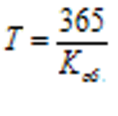 А) коэффициент оборачиваемости;Б) средняя продолжительность одного оборота оборотных средств в днях;В) количество высвобождаемых оборотных средств;Г)  Ускорение оборачиваемости оборотных средств. Нормативное количество дней для совершения одного оборота оборотными средствами3. Фактический износ основных фондов можно определить как:А) Потеря основными фондами своих потребительских стоимостей;Б) Списание основных фондов по ликвидационной стоимости;В) Выход из строя отдельных узлов в результате эксплуатации основных фондов;Г) Потеря основными фондами первоначальных свойств в результате действия окружающей среды;Д) Замена старых основных фондов новыми4. Оборотные средства предприятия – это:А) разность между оборотными фондами и фондами обращения;Б) сумма оборотных фондов и готовой продукции на складах предприятия;В) сумма оборотных фондов и фондов обращения предприятия;Г) сумма оборотных фондов и денежных средств предприятия;Д) разность между денежными средствами и оборотными фондами предприятияУменьшение стоимости машин и оборудования под влиянием сокращения общественно необходимых затрат на их воспроизводство и внедрения новых технологий отражает:А) физический износ нематериальных активов;Б) моральный износ;В) износ основных фондов;Г) физический износ;6. На коэффициент износа и сумму амортизации оборудования влияют:А) появление новых, более экономичных видов техники;Б) загрузка оборудования по мощности;В) условия эксплуатации оборудования;Г) метод начисления амортизации;7. Какие показатели характеризуют уровень использования основных производственных фондов:А) уровень рентабельности производства;Б) фондоотдача, фондоемкость продукции;В) фондовооруженность труда рабочих;Г) коэффициент сменности;Д) производительность труда рабочих. 8. Что характеризует показатель фондоотдачи:А) удельные затраты основных фондов на 1 руб. реализованной продукции;Б) объем товарной продукции, приходящейся на 1 руб. основных производственных фондов;В) объем валовой продукции, приходящейся на 1 руб. производственных фондов предприятия;Г) объем основных производственных фондов, приходящихся на одного рабочего.9. Стоимость основных фондов, устанавливаемая во время переоценки, называется:А) восстановительной;Б) первоначальной;В) остаточной;Г) ликвидационной10. Какие из перечисленных видов основных фондов относят к активной части:А) здания;Б) сооружения;В) рабочие машины и оборудование;Г) производственный и хозяйственный инвентарь
11. Физический износ основных фондов можно определить как:А) Потеря основными фондами своих потребительских стоимостей;Б) Списание основных фондов по ликвидационной стоимости;В) Выход из строя отдельных узлов в результате эксплуатации основных фондов;Г) Потеря основными фондами первоначальных свойств в результате действия окружающей средыД) Замена старых основных фондов новыми12. Амортизация основных фондов – это:А) износ основных фондов;Б) процесс перенесения стоимости основных фондов на себестоимость изготовляемой продукции;В) восстановление основных фондов;Г) расходы по содержанию основных фондов12. Среднегодовая стоимость основных производственных фондов отражает их стоимость:А) на начало года;Б) конец года;В) начало года, включая стоимость введенных в течение года фондов;Г) начало года, включая среднегодовую стоимость введенных и ликвидированных основных производственных фондов в течение года;Д) начало года и стоимость ликвидированных фондов.13.Что называется оборотными средствами:А) предметы труда, вступившие в производственный процесс;Б) готовая продукция на складах предприятия;В) часть производственных фондов промышленности, содержанием которых являются предметы труда, функционирующие в сфере производства;Г) совокупность денежных средств, вложенных в фонды обращения, с целью обеспечить непрерывность процесса производства.14. В состав оборотных производственных фондов предприятия входят:А) производственные запасы сырья, материалов, полуфабрикатов, покупных изделий, запасных частей, топлива, незавершенное производство и расходы будущих периодов;Б) станки, агрегаты, приспособления, тара и стеллажи;В) готовая продукция, денежные средства в кассе и на расчетном счете предприятия;Г) прибыль предприятия, заработная плата и амортизация15. К фондам обращения относятся:А) производственные запасы (сырье, материалы, топливо, тара, и запасные части), готовая продукция и отгруженные товары;Б) денежные средства, дебиторская задолженность и расходы будущих периодов;В) готовая продукция, отгруженные товары, денежные средства, дебиторская задолженность и средства в прочих расчетах16. В состав оборотных средств предприятия входят:А) запасы материалов, запасных частей, топлива и готовой продукции на складе;Б) оборотные фонды и фонды обращения;В) незавершенное производство и готовая продукции на складе;Г) производственные запасы, незавершенное производство, расходы будущих периодов и фонды обращения;Д) уставный капитал, прибыль и кредиты.16. Коэффициент оборачиваемости оборотных средств показывает:А) величину оборотных средств на 1 руб. реализованной продукции;Б) величину прибыли на 1 руб. оборотных средств;В) количество оборотных средств за анализируемый период;Г) число оборотов, совершаемых оборотными средствами за год (полугодие, квартал);Д) размер реализованной продукции на 1 руб. производственных фондов;Е) среднюю длительность одного оборота;17. Эффективность использования оборотных средств характеризуются:А) прибыль и рентабельность производстваБ) уровень отдачи оборотных средствВ) коэффициент оборачиваемости и средняя продолжительность одного оборотаГ) фондоотдача и фондоемкость продукцииД) фондовооруженность труда18. Период оборота оборотных средств характеризует:А) время нахождения оборотных производственных фондов в запасах и незавершенном производстве;Б) время прохождения оборотными средствами стадий приобретения, производства и реализации продукции;В) среднюю скорость движения оборотных средств;Г) количество дней, за которое совершается полный оборот;Д) время, необходимое для полного обновления производственных фондов предприятия19. Укажите источники формирования оборотных средств:А) часть средств уставного фонда;Б) отчисления в резервный фонд;В) устойчивые пассивы;Г) кредиторская задолженность поставщикам;Д) дебиторская задолженность;20. Какой из показателей наиболее удобен и нагляден:А) коэффициент оборотных средств;;Б) показатель рентабельности оборотных средств;В) показатель оборачиваемости (дни);Г) коэффициент оборачиваемости оборотных средств21. Процесс определения минимальной, но достаточной (для нормального протекания производственного процесса) величины оборотных средств на предприятии – это:А) прогнозирование;Б) планирование;В) Нормирование;Г) идеализированиеРешения практических задачЗадача № 1Основные производственные фонды организации на начало 2011 года составили 47 000 тыс. руб. В течение года осуществлялись ввод и ликвидация основных фондов. Определите среднегодовую стоимость основных производственных фондов.Ввод и ликвидация основных фондовЗадача № 2Определить интенсивную, экстенсивную и общую загрузку станка в течение месяца при условии, что:Станок работал в три смены по 8 ч.;Количество рабочих дней в месяце – 28 дней;Простои по причине ремонта составляют 3,6% от номинального фонда времени;Фактические простои по различным организационным причинам составили 25ч.Плановая трудоемкость одной детали – 2 часаФактически изготовлено в течение месяца 260 деталей.Задача № 3Объем реализованной продукции на предприятии в отчетном квартале составил – 300 тыс. руб., а в плановом – 320 тыс. руб.. средние остатки оборотных средств за квартал -  соответственно 150 тыс.руб. и 105 тыс. руб. Определить коэффициенты оборачиваемости оборотных средств в отчетном и плановом периодах? Продолжительность одного оборота в сравниваемых периодах? Абсолютное высвобождение оборотных средств?Задача № 4Основные производственные фонды организации на начало 2011 года составили 63 000 тыс. руб. В течение года осуществлялись ввод и ликвидация основных фондов. Определите среднегодовую стоимость основных производственных фондов.Ввод и ликвидация основных фондовЗадача № 5Определить интенсивную, экстенсивную и общую загрузку станка в течение месяца при условии, что:Станок работал в четыре смены по 8 ч.;Количество рабочих дней в месяце – 24 дней;Простои по причине ремонта составляют 5,3% от номинального фонда времени;Планируемые затраты на проведение ремонтных работ  19 ч.Плановая трудоемкость одной детали – 2 часаФактически изготовлено в течение месяца 240 деталей.Задача № 6Стоимость реализованной продукции предприятия составила 58 млн. рыб. Скорость оборота  оборотных средств изменилась с 4,7 оборота в плановом году до 6,8 оборота в отчетном.Определить:На сколько дней изменился один оборот?На какую величину изменился среднегодовой остаток оборотных средств.Задача № 7. В цехе имеется станок, приобретенный 4 года назад за 250 тыс. руб. с расходами по его доставке и монтажу соответственно 16 и 28 тыс. руб.В период переоценки приобретен второй такой же станок по новой оптовой цене 270 тыс. руб. с затратами  на доставку и монтаж 50 тыс. руб.Норма амортизации указанных станков – 7,5 %.Коэффициент переоценки балансовой стоимости ранее приобретенного оборудования – 1,3.Определить все виды оценок данного станка на начало планируемого года.Задача № 8. Определить годовую сумму амортизационных отчислений и среднюю норму амортизации всей совокупности основных производственных фондов предприятия на основе следующих исходных данных:Задача № 9. Определить методами суммы лет и удвоенного снижающегося остатка  суммы амортизационных отчислений по годам станка стоимостью 600 тыс. руб. и сроком службы 4 года. Ликвидационная стоимость станка – 30 тыс. руб.3) Задания самостоятельной работы студентов Подготовить к предстоящему семинару доклад по прилагаемой тематике (на выбор, один из вариантов):- Пути улучшения использования основных фондов- Пути улучшения использования оборотных фондов- Оценка эффективности применения оборотных средств.Устный опросЧто такое уставный капитал?За счет, каких источников формируется уставный капитал предприятий различных организационно-правовых форм?На какие две группы делятся основные фонды предприятия?Чем износ отличается от амортизации основных фондов? Какое понятие шире?Какие виды износа вы знаете?Как определяется норма амортизации?Дайте определение понятиям «оборотные средства», «оборотные производственные фонды», «фонды обращении». В чем проявляются их взаимосвязи и отличия?Каков состав оборотных средств? Приведите их классификацию. Назовите показатели эффективности использования оборотных средств и дайте им характеристику.КОНТРОЛЬНАЯ РАБОТА№1I вариантВ чем заключается главное задание предприятия:А) Удовлетворение потребностей рынка с целью получения прибыли;Б) Повышение качества выпускаемой продукции;В) Эффективное использование основных фондов и оборотных средств;Г)  Повышение производительности труда;Д) Эффективное использование трудовых ресурсов;Укажите пять принципов рациональной организациипроизводственных процессов:А) производительность;Б) непрерывность;В) результативность;Г) пропорциональность;Д) рентабельность;Е) параллельность;Ж) прибыльность;З) прямоточность;И) гибкость3.Уменьшение стоимости машин и оборудования под влиянием сокращения общественно необходимых затрат на их воспроизводство и внедрения новых технологий отражает:А) физический износ нематериальных активов;Б) моральный износ;В) износ основных фондов;Г) физический износ;4. Что называется оборотными средствами:А) предметы труда, вступившие в производственный процесс;Б) готовая продукция на складах предприятия;В) часть производственных фондов промышленности, содержанием которых являются предметы труда, функционирующие в сфере производства;Г) совокупность денежных средств, вложенных в фонды обращения, с целью обеспечить непрерывность процесса производства;ЗадачаОсновные производственные фонды организации на начало 2012 года составили 63 000 тыс. руб. В течение года осуществлялись ввод и ликвидация основных фондов. Определите среднегодовую стоимость основных производственных фондов.Ввод и ликвидация основных фондовII вариант1.Что такое прибыль:А) это денежная выручка от реализации продукции;Б) это часть реализованного чистого дохода;В) это реализованный весь чистый доход предприятия;Г) это денежная выручка от реализации продукции за минусом;2. Производственный процесс это:А) процесс превращения исходного сырья в готовый продукт;Б) распределение работников по видам работ;В)  законченный круг производственных операций при изготовлении продукции;3. На коэффициент износа и сумму амортизации оборудования влияют:А) появление новых, более экономичных видов техникиБ) загрузка оборудования по мощностиВ) условия эксплуатации оборудованияГ) метод начисления амортизации2. В состав оборотных производственных фондов предприятия входят:А) производственные запасы сырья, материалов, полуфабрикатов, покупных изделий, запасных частей, топлива, незавершенное производство и расходы будущих периодов;Б) станки, агрегаты, приспособления, тара и стеллажи;В) готовая продукция, денежные средства в кассе и на расчетном счете предприятия;Г) прибыль предприятия, заработная плата и амортизация;4.К фондам обращения относятся:А) производственные запасы (сырье, материалы, топливо, тара, и запасные части), готовая продукция и отгруженные товары;Б) денежные средства, дебиторская задолженность и расходы будущих периодов;В) готовая продукция, отгруженные товары, денежные средства, дебиторская задолженность и средства в прочих расчетах;ЗадачаОпределить интенсивную, экстенсивную и общую загрузку станка в течение месяца при условии, что:Станок работал в четыре смены по 7 ч.;Количество рабочих дней в месяце – 28 дней;Простои по причине ремонта составляют 3,1% от номинального фонда времени;Фактические простои по различным организационным причинам составили 34ч.Плановая трудоемкость одной детали – 2 часаФактически изготовлено в течение месяца 340 деталей.Тема 2.2. Трудовые ресурсы и оплата труда на предприятииВыполнение заданий в тестовой форме Что такое труд:А) это выполнение отдельным работником определенной трудовой операцииБ) это целесообразная деятельность человекаВ) это выполнение трудовой операции коллективомГ) это выполнение каких-то трудовых операций с помощью машинД) это выполнение какой-то работы с целью получения вознаграждения2. Что такое производительность труда:А) это отношение валовой продукции к товарнойБ) это способность конкретного труда производить определенное количество потребительской стоимости в единицу рабочего времениВ)  это отношение прибыли к себестоимости продукцииГ) это сумма выручки к количеству прямых затрат труда.3.Персонал предприятия – это:А) постоянные работники, которые получили необходимую подготовку и имеют практический опыт и навыки в работеБ) работники, которые имеют значительный стаж работы на предприятииВ) работники, которые имеют высокий уровень квалификацииГ) промышленно-производственный персонал предприятияД) работники административно-управленческого аппарата предприятия4. Профессия характеризует:А) совокупность определенных теоретических знаний и практических навыков по определенному виду трудовой деятельностиБ) возможность освоения смежной специальностиВ) вид трудовой деятельностиГ) стаж работы на данном предприятииД) уровень квалификации работника5.Квалификации – это:А) совокупность социальных знаний и практических навыков, которые определяют подготовленность работника выполнять профессиональные функции определенной сложностиБ) овладение дополнительными знаниями для выполнения соответствующего объема работ.В) Категория, которая отражает повышение качества выполняемых работ.Г) Категория, которая отражает повышенную сложность выполняемого труда.Д) Категория, которая отражает относительно узкий вид работ и требует дополнительных специфических знаний.6. Явочная численность работников включает:А) всех работников, которые явились на работуБ) Работников, которые числятся по списку.В) Число работников, отражающих плановую потребностьГ) Численность постоянных работников.Д) Численность работников административно-управленческого и обслуживающего персонала.7. Среднесписочная численность работников за месяц определяется:А) Путем суммирования списочного состава работников за все дни месяца и деления на число календарных дней в месяце.Б) Как среднеарифметическая величина показателей среднесписочной численности за все дни месяца.В) Делением фактически отработанных человеко-дней за месяц на количество дней работы предприятия в этом же периодеГ) Суммированием списочного состава работников за год и делением на двенадцать месяцев.Д) Месячной потребностью работников по плану8. Кадровая политика предприятия – это:А) Совокупность работников разных категорий и перспективы изменения ее структурыБ) Система мероприятий по обеспечению каждого рабочего места персоналом соответствующей профессии, специальности и квалификации.В) Система подготовки руководителей наиболее высокой квалификации.Г) Система мероприятий, направленных на решение социальных проблем коллективаД) обеспечение систематического повышения квалификации кадров9. Плановую численность основных работников определяют по:А) Трудоемкости производственной программы и нормам обслуживания и выработкиБ) Численность работников, занятых в основных цехахВ) нормам рабочего времениГ) средним нормам выработки, действующими в отраслиД) фактическим затратам рабочего времени10. Аккордная система оплаты труда характеризуется:А) наращиванием количества изготовляемой (обрабатываемой) продукции;Б) улучшением качества продукции;В) экономией времени при выполнении задания;Г) ростом производительности труда;Д) улучшением использования основных фондов11. Косвенно-сдельная форма оплаты труда применятся для оплаты труда:
А) основных рабочих;Б) вспомогательных рабочих;В) младшего обслуживающего персонала;Г) служащих;Д) руководителей12. При сдельной системе оплаты, тарифный фонд заработной платы определяется:А) тарифной ставкой, отработанным работниками времени и премиальными;Б) сдельной расценкой и отработанным работниками временем;В) сдельной расценкой и тарифной ставкой;Г) сдельной расценкой и объемом выполненных работ;13. Количество человеко-часов, затраченных на выпуск единицы продукции, называется:А) трудоемкостью;Б) комплексной выработкой;В) выработкой;Г) производительностью труда;14. Выработку характеризует:А) Количество продукции, произведенное в среднем на одном станке;Б) Стоимость произведенной продукции, приходящаяся на одного среднесписочного производственного работника;В) Время на производство запланированного объема продукции;Г) Номенклатура выпускаемой продукции15. Стоимостным показателем производительности труда является:А) Количество произведенной продукции, приходящееся на одного вспомогательного рабочего;Б) Затраты времени на производство единицы продукции;В) Стоимость произведенной продукции, приходящаяся на единицу оборудования;Г) Стоимость произведенной продукции, приходящаяся на одного среднесписочного производственного работника;16.Номинальная заработная плата – это: А) денежная сумма, которую получает работник за выполненную работу;Б) Денежный эквивалент материальных благ, приобретенных за величину зарплаты;В) Минимальный размер зарплаты, который установлен на предприятии в определенный период;Г) Законодательно зафиксированные тарифные расценки и тарифные ставки;Д) Законодательно зафиксированные ставки в соответствии с уровнем квалификации работника17. Реальную заработную плату можно определить как:А) Номинальную зарплату, скорректированную на процент инфляции в определенном периоде;Б) Сумму основной и дополнительной зарплаты работника;В) Сумму основной зарплаты и выплаты премиальных;Г) Соотношение между уровнем зарплаты работника в базовом и отчетном периодах;Д) Сумму основной зарплаты и дополнительных выплат18. Назовите наиболее точное и полное определение термина «оплата труда»А) денежная оценка выполненной работы;Б) отчисление затрат на воспроизводство рабочей силы;В) денежные выплаты работнику с целью его мотивации к высокопроизводительному труду;Г)  Сумма средств, выплаченная собственником предприятия для содержания работника.;Д) Денежное выражение стоимости рабочей силы, которое выплачивается за выполненную работу или предоставление услуг.19. Важнейшими условиями повышения производительности труда являются: А) организация труда, качество управления трудом; Б) продолжительность рабочего дня; В) заинтересованность административно-управленческого аппарата; Г) система штрафов, сокращение премий, начисление штрафных очков за невыполнение норм повышения производительности труда.20. Общую численность высвобождения работающих отражает:А)прирост производительности труда;Б)сумма экономии за счет сокращения численности работающих , рассчитанная по всем факторам;В)изменение структуры работающих;Г) снижение трудоемкости изделияРешения практических задачЗадача 1.Месячный оклад начальника отдела кадров фирмы составляет 1200 руб. Рассчитать сумму его заработной платы за текущий месяц, если из 28 рабочих дней по графику от отработал 24 дня: 5 дня исполнял государственные обязанности с сохранением средней заработной платы. Размер премии из фонда материального поощрения в текущем месяце – 20% оклада, в прошлом месяце было 24 рабочих дня по графику, размер премии составляет 15% оклада.Задача 2. Работник-повременщик 3 разряда отработал за месяц 26 дней. Часовая тарифная ставка 1 разряда – 1,580 ден. ед., тарифный коэффициент 3 разряда – 1,7. Средняя продолжительность рабочего дня – 8 часов. За отсутствие простоев оборудования работнику выплачивается премия в размере 25% месячного тарифного заработка. Необходимо вычислить месячную заработную плату работника при повременно-премиальной системе оплаты труда.Задача 3. На предприятии в списочном составе на 1 января было 205 чел., с 6 января принято на работу 15 чел., с 16 января уволено 5 чел. и с 29 января принято 10 чел. Вычислить среднесписочную численность работников за январь.За более длительные периоды времени среднесписочная численность исчисляется на базе средних месячных показателей по формуле средней арифметической простой. Продолжим задачу 1. Допустим, что на данном предприятии среднесписочная численность работников составляла:февраль — 223;март — 218;апрель — 234;май — 228;июнь — 226 чел.Вычислить среднесписочную численность работников за I квартал, II квартал и первое полугодие.Задача 4. Объем произведенной на предприятии за год продукции составил 200 тыс.т. Рассчитайте показатели производительности труда (выработку и трудоемкость: технологическую, производственную и полную), основываясь на данных, представленных в таблице:Задача 5. Определить среднесписочную численность работников на основе следующих данных. Сменное производственное задание – 60 штук изделий. Норма времени на изготовление одного изделия – 3 часа. Плановый коэффициент выполнения планового задания – 1.2, режим работы – двусменный. Продолжительность рабочей смены – 8 часов. Коэффициент использования номинального фонда времени – 0,95. Коэффициент замещения – 1,17.Задача 6. Численность производственного персонала на предприятии в отчетном году составила 300 человек. В результате  внедрения мероприятий по совершенствованию организации труда и повышения норм обслуживания потребность в рабочих повременщиках уменьшится на 15 человек. Одновременно планируется повысить нормы выработки для рабочих сдельщиков на 10%. Доля рабочих сдельщиков в отчетном периоде составляла 35%, рабочих повременщиков - 50% общей численности. Определить численность производственного персонала в планируемом году.Устный опросЧто принято понимать под персоналом предприятия? Какие категории работников относятся к промышленно-производственному персоналу?Как определить явочный состав, зная списочную численность работников предприятия?Как определить списочную численность, зная явочный состав работников предприятия? Какова структура полной трудоемкости изготовления продукции? Какую роль выполняет тарифная сетка по оплате труда? Как она строится?Чем формы оплаты труда отличаются от систем оплаты труда?Чем повременная форма оплаты труда отличается от сдельной?Что понимается под заработной платой работника? Чем отличается реальная заработная плата от номинальной?Какова структура фонда оплаты труда на предприятии?Тема 2.3. Экономическая и функциональная стратегии, разработка маркетинговой и товарной стратегииВыполнение заданий в тестовой форме 1. Главная цель рекламы:А) Рост объема производства продукции;Б) Формирование спроса на конкретный вид продукции;В) Повышение качества;Г) Снижение затрат на производство;2. В структуре рекламы можно выделить следующие составные части:А) умение привлечь внимание;Б) умение эмоционально воздействовать на потребителя;В) шаблонность;Г) информативность;  3. Для разработки рекламы следует использовать такие принципы, как:А) умелое распределение информации;  Б) использование стандартных приемов;В) использование традиций, вкусов, привычек;4. В стратегию предприятия входят:А) Определение задач выпуска продукции на ближайший месяц;Б) Определение задач выпуска продукции на ближайший квартал;В) Определение задач выпуска продукции на пять лет вперед;5.Стратегия выживания имеет следующие цели:А) Удержать долю предприятия на рынке;Б) Обеспечить увеличение прибыли;6. Сбытовая функция маркетинга включает:А) анализ внутренней и внешней среды предприятия;Б) формирование и стимулирование сбыта;В) организацию сервиса;Г) организацию системы сбыта и товародвижения;Д) организацию производства новых товаров и новых технологий;7.В процессе сбыта товаров наибольшее внимание следует уделять:А) Анализу форм и каналов сбыта;Б) Повышению качества продукции;В) Изучению конкурентов;Г) Определению сегмента рынка;8. К   главному   критерию   выбора   стратегии   развития   предприятия относятся:А) Стабильный, но незначительной по сравнению с прошедшим годом, рост продаж и прибыли;Б) Постоянная работа над совершенствованием технологических процессов;В) Резкое увеличение прибыли в начале стратегического периода   и такое же падение в последующем;9. Стратегия стабилизации имеет следующие цели:А) Рост прибыли;Б) Увеличение объема продаж продукции;В) Обеспечение достигнутого уровня прибыли;10. Стратегия роста обеспечивает выполнение следующих целей:А) Стабильный рост прибыли;Б) Стабильное продвижение новых товаров на рынок;В) Удержание достигнутых показателей;11. Основной принцип маркетинга:А) максимизация прибыли;Б) расширение объема продаж, рыночной доли и прибыли;В) вытеснение конкурентов с рынка путем повышения конкурентоспособности; выпускаемой продукции, оказываемых услуг;Г) минимизация издержек на производство и сбыт товаров;Д) ориентация производства на требования и пожелания потребителей;12. При    определении   сегмента   рынка   по   товарам   длительного пользования следует принимать во внимание:А) Определение групп покупателей по возрасту;Б) Определение групп покупателей по доходам;В) Учет сложившихся требований к товарам;13. Маркетинговая деятельность на предприятии − это:А) деятельность предприятия по обновлению технологии изготовления товаров;Б) деятельность предприятия по закупке сырья и материалов для производства товаров;В) деятельность предприятия по заключению договоров с посредническими организациями по сбыту товаров;Г) деятельность предприятия на основе изучения законов рынка в целях реализациитоваров и услуг и получения прибыли в условиях конкуренции;14. Какой канал сбыта товаров указан неверно?А) одноуровневый;Б) двухуровневый;В) трехуровневый;Г) четырехуровневый;Д) прямой канал сбыта;15. При   составлении   плана   маркетинга   следует   использовать  такие принципы, как:А) понимание потребителя;  Б) достижение прибыли любой ценой;В) слабый учет потребностей потребителя16. Концепция  совершенствования товара базируется на следующих принципах:А) повышение качества продукции;Б) снижение затрат на изготовление единицы продукции;В) улучшение характеристик изделия;Г)   Повышение удобства при эксплуатации; 17. Потребительская концепция базируется на следующих принципах:А) повышение качества продукции;Б) усиление конкурентной борьбы;В) применения методов недобросовестной конкуренции;   18. В обозначении товарных марок применяются следующие их типы:А)фирменное имя;Б) фирменный знак;В) торговый знак;Г) символ покупателя;Практическое занятие Семинар 5 «Исследование: рынка, товаров, конкурентов, ценовой политики».Цель задания: приобрести практические навыки по проведению маркетинговых исследований Задание 1. Определить самостоятельно на выбор цель проведения маркетингового исследования. Используя рекомендации составить опросный лист и провести исследование. Выборка и место проведения определяется исходя из целей и объекта исследования. Задание 2. На основе результатов, полученных при выполнении практического задания 1, провести оценку конкурентов по заранее выбранным параметрам с применением экспертного метода. Рекомендации по выбору параметров: качество/исполнение продуктов; репутация/имидж; материалы/стоимость; технологическое искусство; производственные мощности; маркетинг/ распределение; финансовые ресурсы; относительная стоимостная позиция; политика продвижения; способность конкурировать по цене и т.д.Задание 3.Нарисуйте блок-схему согласно варианту. Выбор его осуществляется по третьей с конца (…) номера зачетной книжки:1-2 – концепция маркетинга, ориентированного на продукт;3-4- концепция маркетинга, ориентированного на потребителя;5-6- отношений производителя и потребителя с участием консигнатора;7-8- отношений производителя и потребителя с участием посредника;9-10- отношений производителя и потребителя без участия посредника.Устный опрос1. Сущность и виды маркетинга. 2. Экономическая и функциональная стратегии, их типы. 3. Разработка маркетинговой и товарной стратегии.4. Формирование рынка сбыта продукции, выпускаемой предприятием. 5. Способы доставки товаров потребителям. 6. Определение оптимального объёма выпуска. Задания самостоятельной работы студентов По результатам исследований подготовить презентацию, сделать доклад и предложить рекомендации по совершенствованию деятельности выбранного объекта исследования.  Раздел 3. ЭКОНОМИЧЕСКИЙ МЕХАНИЗМ ФУНКЦИОНИРОВАНИЯ ПРЕДПРИЯТИЯ.Тема 3.1. Издержки, прибыль и рентабельность предприятияВыполнение заданий в тестовой форме 1.В издержки производства включаются:А) Непосредственное производство продукции;Б) Расходы на подготовку и освоение производства;В) Расходы на управление производством;Г) Затраты на погрузку готовой продукции и отправку ее потребителю;Д) Расходы на рекламу;2. В классификацию по калькуляционным статьям затрат включаются:А)Сырье и материалы;Б) Возвратные отходы;В) Заработная плата основных производственных рабочих;Г) Расходы на содержание и эксплуатацию оборудования;Д)   Заработная плата дирекции;3. В издержки обращения включаются:А) Расходы на рекламу;Б) Затраты на погрузку готовой продукции и отправку ее потребителю;В) Незавершенное производство;Г) Расходы на подготовку и освоение производства;4. Расчет по калькуляционным статьям затрат предназначен для:А) Исчисления цены на отдельные детали и узлы;Б) Расчета прямых и косвенных расходов;В) Расчета себестоимости конкретного вида продукции;Г) Составления сметы затрат на производство;5.Назначение классификации затрат на производство по экономическим элементам затрат:А) расчет себестоимости единицы конкретного вида продукции;Б) основание для составления сметы затрат на производство;В) исчисление затрат на материалы;Г) установление цены изделия;6. По способу включения в себестоимость продукции затраты подразделяются:А) на простые и комплексные;Б) постоянные и переменные;В) прямые и косвенные;Г) основные и накладные;Д) ежедневные и единовременные7.Деление расходов на постоянные и переменные производится с целью:А) прогнозирование прибыли;Б) определения для каждой конкретной ситуации объема реализации, обеспечивающего безубыточную деятельность;В) выделения цеховой, производственной и коммерческой себестоимости;8. Производственная себестоимость продукции включает затраты:А) цеха на производство данного вида продукции;Б) цеховую себестоимость и общепроизводственные расходы;В) на производство и сбыт продукции;Г) технологическую себестоимость;9.Полная себестоимость продукции включает затраты:А) на производство и сбыт продукции;Б) цеховую себестоимость;В) производственную себестоимость;Г) предприятия на основные и вспомогательные материалы;Д) предприятия на управление производством.10. Укажите, какие из статей затрат на производство продукции относятся к категории условно-переменных:
А) основная заработная плата рабочих;
Б) затраты на инструмент;
В) амортизация здания заводоуправления;
Г) затраты на сырье и вспомогательные материалы;
Д) оплата освещения производственных цехов;
Е) топливо и энергия на технологические цели;11. Себестоимость продукции – это:А) показатель, характеризующий конечный результат производственной или коммерческой деятельности предприятия;Б) объем затрат на производство, реализацию продукции, а также все расходы на выпуск новой продукции;В) стоимостная оценка используемых в процессе производства продукции сырья, материалов, топлива, энергии, основных фондов, трудовых ресурсов, а также других затрат на ее производство и реализацию;Г) подготовка рабочего места, полная его загрузка, применение передовых приемов и методов труда.12. Какие из статей калькуляции рассчитываются в процентном отношении к основной заработной плате производственных рабочих:А) отчисления единого социального налога;Б) энергия для технологических целейВ) транспортно-заготовительные расходы;Г) общепроизводственные расходы;Д) общехозяйственные расходы;Е) внепроизводственные расходы;Ж) дополнительная заработная плата производственных рабочих.13. Цеховая себестоимость включает затраты:А) цеха на выполнение технологических операций;Б) предприятия на производство данного вида продукции;В) цеха на управление производством;Г) цеха на выполнение технологических операций и управление цехом.14. Группировка затрат по экономическим элементам – это:А) калькуляция;Б) смета затрат на производство;В) бухгалтерский отчет по затратам.15. Неполная производственная (цеховая) себестоимость продукции включает затраты:
А) цеха на выполнение технологических операций;
Б) предприятия на производство данного вида продукции;
В) цеха на управление производством;
Г) цеха на выполнение технологических операций и управление цехом;16. Себестоимость или издержки производства представляют собой:
А) расходы, непосредственно связанные с производством;
Б) затраты на подготовку производства;
В) суммарные затраты на производство и продажу продукции, выраженные в денежнойформе;
Г) затраты, связанные с совершенствованием продукции, повышением квалификации работников;17. По отношению к объему производства затраты подразделяются на:
А) производственные и непроизводственные;
Б) прямые и косвенные;
В) переменные и постоянные;
Г) текущие и единовременные;18. По способу отнесения на себестоимость продукции затраты подразделяются на:
А) производственные и непроизводственные;
Б) прямые и косвенные;
В) переменные и постоянные;
Г)  текущие и единовременные;19. По отношению к каким из перечисленных видов затрат распределяются косвенные общепроизводственные и общехозяйственные расходы на себестоимость единицы продукции:
А) к цеховой себестоимости;
Б) к материальным затратам;
В) к затратам в нормо-часах;
Г) к основной заработной плате рабочих;
Д) к основной и дополнительной заработной плате рабочих;
Е) к производственной себестоимости;20. Укажите, какие из статей затрат на производство продукции относятся к категории условно-постоянных:
А) основная заработная плата рабочих;
Б) заработная плата административно-управленческого персонала;
В) затраты на инструмент;
Г) затраты на сырье и вспомогательные материалы;
Д) затраты на сырье и основные материалы;
Е) оплата освещения производственных цехов;
Ж) топливо и энергия на технологические цели;21. Согласно бухгалтерскому учету, показатель неполной производственной себестоимостипродукции определяется вычитанием из выручки от продажи продукции:
А) расходов по продаже;
Б) общехозяйственных расходов и расходов по продаже;
В) общепроизводственных и общехозяйственных расходов и расходов по продаже;22. Рентабельность продукции определяется отношением:А) балансовой прибыли к объему реализованной продукции;Б) прибыли от реализации к выручке от реализации (без косвенных налогов);В) балансовой прибыли к средней стоимости имущества предприятия;Г) балансовой прибыли к средней стоимости основных фондов и оборотных средств.23. Росту прибыли способствует:А) снижение затрат на единицу продукции;Б) увеличение объема производства;В) внедрение прогрессивной технологии;Г) повышение заработной платы персонала;Д) снижение цены на продукцию.24. К рентабельности предприятия относится:А) получаемая предприятием прибыль;Б) относительная доходность или прибыльность, измеряемая в процентах к затратам средств или капитала;В) отношение прибыли к средней стоимости основных фондов и оборотных средств;Г) балансовая прибыль на 1 руб. объема реализованной продукции;Д) отношение прибыли к цене изделия.25. Рентабельность отдельных видов продукции определяется отношением:А) прибыли, включаемой в цену изделия, к цене изделия;Б) прибыли от реализации к выручке от реализации;В) балансовой прибыли к средней стоимости имущества предприятия;Г) балансовой прибыли к средней стоимости основных фондов и оборотных средств.Решение практических задачЗадача 1.На предприятии в отчетном периоде объем выпуска продукции составил 2000 шт., а затраты на ее выпуск -  4млн.руб., при этом условно-постоянные расходы составили 2,2 млн. руб. В плановом периоде предусматривается увеличить выпуск продукции на 20%Определить плановую себестоимость продукции и величину снижения затрат за счет увеличения объема производства.Задача 2.В цехе произведено 200 шт. изделия А и 400 шт. изделия Б. Составьте смету затрат на производство по цеху и калькуляцию себестоимости каждого вида продукции.

Исходные данные, тыс. руб., приведены в таблице:
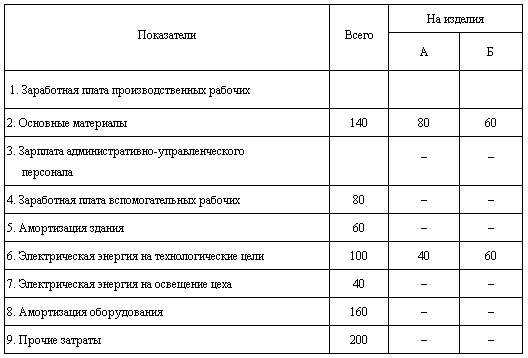 Задача 3. При создании предприятия его владелец вложил сумму 200 тыс. руб. Процесс производства осуществляется в здании, которое до организации предприятия он сдавал в аренду. Арендная плата составляла 50 тыс. руб./год. До организации предприятия его учредитель был наемным менеджером с годовой заработной платой 100 тыс. руб.
Деятельность созданного предприятия характеризуется следующими показателями:

Рассчитайте: прибыль от реализации продукции, прибыль валовую (до налогообложения), чистую прибыль; рентабельность предприятия (производства); рентабельность продукции. Обоснуйте ответ на вопрос о целесообразности создания собственного предприятия (вычислите экономическую прибыль). 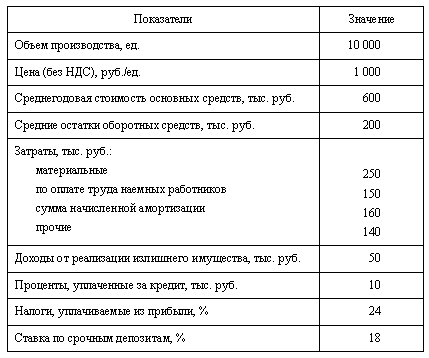 Задача 4.Основная заработная плата производственных рабочих в целом по предприятию составила 1600 тыс.руб., в том числе по заказу Y – 80 тыс. руб.. Прямые затраты по производственным и непроизводственным видам деятельности – 12 млн. и 240 тыс. руб. соответственно. Общехозяйственные расходы составили 1836 тыс. руб.Рассчитать сумму общехозяйственных расходов, относимую на заказ Y.Задача 5. Валовая прибыль предприятия за отчетный год составила 385,6 тыс.руб. Среднегодовая стоимость основных фондов и оборотных средств составила соответственно 291,1 тыс.руб. и 292,4 тыс. руб. Полная себестоимость продукции составила 1093,5 тыс. руб. Объем реализованной продукции (без косвенных налогов) составил 1485,5 тыс. руб.Определить вес виды рентабельности.На предприятии за отчетный период было реализовано 1000 ед. продукции по цене 50 руб. за единицу, а себестоимость единицы продукции составила 45 руб. В плановом периоде предусматривается увеличить объем выпуска и реализации продукции до 2000 ед. по цене 60 руб. и снизить себестоимость до 40 руб. за единицу продукции.Определить прибыль от реализации продукции в плановом и отчетном периоде, и факторы, влияющие на прибыль в плановом периоде.
3) Устный опросНазовите основные понятия «затраты», «расходы», и «издержки».Перечислите признаки классификации затрат.Для каких целей применяется классификация затрат по калькуляционным статьям расходов? Какие затраты формируют неполную производственную и полную производственную себестоимость продукции?Назовите основные методы учета затрат и калькулирования фактической себестоимости продукции.Какова методика разработки сметы затрат на производство и реализацию продукции?Дайте определение понятия «прибыль предприятия»Какие методы планирования прибыли предприятия вы знаете? Дайте их характеристику.Дайте характеристику показателям рентабельности производства, продукции, капитала и продаж.4) Задания самостоятельной работы студентов Подготовить к предстоящему семинару доклад по прилагаемой тематике (на выбор, один из вариантов):- значение себестоимости и пути ее оптимизации- взаимосвязь показателей рентабельности и собственного капитала.- применение и использование издержек.- факторы, увеличивающие массу прибыли. Факторы, уменьшающие стоимость основного капитал.Выполнение индивидуального заданияРаспределение прибыли – направление прибыли в бюджет и по статьям использования на предприятии. Законодательно распределение прибыли регулируется лишь в той ее части, которая поступает в бюджеты разных уровней в виде налогов и других обязательных платежей. Прибыль, остающаяся в распоряжении предприятия, используется им самостоятельно. Задание: составить схему распределения прибыли по ниже приведенной схемеСхема формирования и распределения прибыли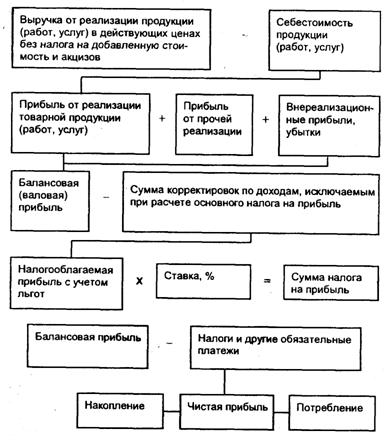 . Тема 3.2. Ценообразование и ценовая политика предприятияВыполнение заданий в тестовой форме 1. Цена товара – это:А) совокупность затрат на его производство и сбыт. Форма выражения ценности благ, проявляющаяся в процессе их обмена;Б) Установленные государством направления обмена товара на деньги;В) денежный эквивалент стоимости товара;Г) Количество денег, которое выплачивается за единицу товара;Д) Денежные затраты на производство и реализацию товаров;2. По степени участия государства в ценообразовании цены бывают:А) Оптовые;Б) Рыночные;В) Свободные;Г) Монопольные;3. Розничные цены — это цены, по которым:А) Сельскохозяйственные производители реализуют свою продукцию торгующим организациям;Б) Население приобретает товары и продукцию;В) Устанавливаются соотношения между элементами в цене товара;Г) Определяются затраты на производство продукции в сравнении с затратами на аналогичную продукцию у конкурентов;Д) Государственные организации закупают продукцию у населения;4.Затратный метод ценообразования – это:А) способ включения в себестоимость процентов по долгосрочным кредитам;Б) метод, учитывающий фактические затраты предприятия на производство и реализацию продукции;В) метод ускорения оборачиваемости оборотных средств.5. В структуру оптовой цены входят:А) себестоимость, прибыль и валютный курс;Б) постоянные и переменные издержки, НДС;В) прибыль и валютный курс;Г) себестоимость и прибыль6. К косвенным налогам относятся:
А) налог на добавленную стоимость;
Б) налог на прибыль;
В) акциз;
Г) налог на имущество;7. Добавленная стоимость представляет собой:А) сумму оплаты труда и прибыли;Б) разницу между стоимостью готовой продукции и стоимостью сырья и материалов, используемых на ее изготовление;В) разность выручки от реализации продукции и всех материальных затрат, отраженных в себестоимости этой продукции;Г) сумму прибыли и амортизации.8. По стадиям ценообразования цены различают на:А) Оптовые отпускные;Б) Оптовые закупочные;В) Рыночные;Г) Розничные;9.Оптовая цена закупки представляет собой:А) Оптовую отпускную цену и посреднические расходы;Б) Оптовую цену изготовителя и налоги;В) Оптовую отпускную цену без посреднических расходов;10.Издержки и прибыль торгующих организаций включаются в:А) розничную цену;Б) оптовую цену предприятия;В) закупочную цену;	11.Ставки акциза по подакцизным товарам устанавливаются:
А) в абсолютной сумме (в рублях) на единицу обложения;
Б) в процентах по отношению к отпускным ценам без учета акциза;
В) в процентах по отношению к отпускным ценам, включающим издержки производства,
прибыль и сумму акциза;12.Посредническая надбавка (скидка) формируется из:А) издержек обращения;Б) прибыль посредника;В) налога на прибыль;Г) налог на добавленную стоимость посредника;Д) акциза;13. Чем более уникален товар по своим свойствам, тем менее покупатель чувствителен к уровню его цены:А) это справедливо для любых товаров;Б) это справедливо только применительно к товарам первой необходимости;В) это справедливо только по отношению к промышленным товарам;Г) это справедливо только применительно к дорогостоящим товарам;14.  Установление цен в рамках политики управления сбытом следует квалифицировать как:А) пассивное ценообразование;Б) пассивное ценообразование;В) активное ценообразование;Г) премиальное ценообразование;15. Политика цен — это:А) набор методов деятельности фирмы в сфере установления цен;Б) набор методов деятельности фирмы в сфере установления цен;В) максимизация прибыли максимизация прибылиГ) установление цен на основе анализа возможных последствий каждого варианта цены;16. Относительный выигрыш характеризует:А) уровень рентабельности операций;Б) уровень рентабельности продаж;В) степень влияния роста объемов продаж на величину прибыли фирмы;Г) уровень рентабельности активов фирмы;Решение практических задачЗадача 1. Себестоимость равна 494 тыс. руб.; свободная отпускная цена с НДС составляет 790 тыс. руб.; НДС — 20%.Представьте полную структуру свободной отпускной цены.Задача 2. Себестоимость равна 120 руб.; НДС составляет 20%; акциз — 30%; свободная отпускная цена с НДС — 400 руб.; посредническая надбавка — 1 5%, торговая надбавка — 25%.Определите уровень и полную структуру розничной цены, если налог с продаж равен 4%, а оптовый и торговый посредники рассчитываются при покупке товаров по безналичной форме.Задача 3.Себестоимость равна 200 руб.; приемлемая рентабельность составляет 20%; ставка акциза — 30%; торговая надбавка — 15%. Каков уровень розничной цены, если налог с продаж равен 5%?Задача 4.Себестоимость равна 200 руб.; норматив рентабельности составляет 15%; НДС — 20%.По какой цене будет осуществляться закупка, если предусмотрена наличная форма расчета, а налог с продаж равен 4%.Задача 5.Себестоимость равна 500 тыс. руб.; приемлемая рентабельность составляет 30%; ставка акциза — 10%; ставка НДС —>20%.Представьте полную структуру отпускной цены.Задача 6.Себестоимость равна 100 тыс. руб.; акциз составляет 15%; свободная отпускная цена с НДС — 400 тыс. руб.; посредническая надбавка - 25%.Представьте структуру свободной отпускной цены и цены закупки.Задача 7. Себестоимость равна 100 руб.; приемлемая рентабельность составляет 10%; НДС — 20%; максимально возможный уровень розничной цены без налога с продаж — 150 руб.Каков процент торговой скидки, торговой надбавки?Устный опросДайте понятие цены и перечислите основные элементы цены.Назовите основные цели ценовой политики предприятияДайте характеристику методам ценообразования.Перечислите затратные методы ценообразования, дайте их характеристику.Что включает ценовая система? Какие существуют виды цен?Назовите виды ценовых стратегий предприятия и сферу их применения.Задания самостоятельной работы студентов Цель - иметь целостное представление в системе цен.Задание 1. Изучить этапы ценообразования.Задание 2.Выполнить расчет по видам прибылиЗадание 2.1.Выручка от реализации продукции — 1500 тыс. руб.; себестоимость реализованной продукции — 993 тыс. руб.; доходы от внереализационных операций — 50 руб., расходы от внереализационных операций — 74 тыс. руб.; прибыль от реализации материальных ценностей — 10 тыс. руб. Определите балансовую прибыль; уровень рентабельности реализованной продукции.Задание 2.2.Организация в отчетный период реализовала продукцию по оптовым ценам с включением НДС на сумму 10 млн. руб., себестоимость всей реализованной продукции оставила в отчетном периоде 5 млн. руб. Ставка НДС-10%. Определить: 
1)прибыль полученную организацией в отчетном периоде 2)как изменится прибыль от реализации в плановом периоде, если будет установление нормативной рентабельности продукции в размере 10% Задание 2.3.Организация в отчетном периоде реализовала 100 тыс. штук изделий на сумму 10 млн. руб. при этом затраты на производство и реализация продукции составляет 6 млн. руб., в том числе переменные 2 млн. руб. В плановом периоде при прочих равных условиях организация планировала произвести и реализовать 120 тыс. штук изделий. 
Определить: 
1)какова будет прибыль организации в плановом периоде 2)как уменьшится рентабельность продукции в плановом периоде по сравнению с отчетнымЗадание 2.4.В первом квартале было изготовлено и реализовано 10 тыс. изделий цена 1-го изделия – 100 руб., постоянные расходы на ед. продукцию – 30 руб., переменные расходы на ед. продукцию – 40 руб., во втором квартале планируется изготовить и реализовать 12 тыс. изделий. Определить: 
1)прибыль организации в первом квартале 2)прибыль организации во втором квартале 3)рентабельность продукции в первом и во втором кварталеЗадание3. Рассмотреть модели установления исходной цены предприятия согласно нижеприведенной таблицеКОНТОЛЬНАЯ РАБОТА № 2IвариантЗадача 1.Годовой выпуск продукции по изделиям: А – 460шт., Б- 350шт., В – 390шт., Г – 275шт. Цена за единицу изделия: А – 100руб., Б – 1400руб., В – 950руб., Г – 450 руб. Остаток готовой продукции на начало планируемого периода – 2840руб. Готовая продукция, отгруженная, но не оплаченная им на конец года – 1300руб. Остаток нереализованной продукции на конец года составил 2780руб. Материальные затраты составляют 58% от стоимости товарной продукции. Определить объем товарной, валовой, реализованной и чистой продукции.Задача 2. Месячный оклад начальника отдела кадров фирмы составляет 1200 руб. Рассчитать сумму его заработной платы за текущий месяц, если из 28 рабочих дней по графику от отработал 24 дня: 5 дня исполнял государственные обязанности с сохранением средней заработной платы. Размер премии из фонда материального поощрения в текущем месяце – 20% оклада, в прошлом месяце было 24 рабочих дня по графику, размер премии составляет 15% оклада.Задача 3.Себестоимость равна 500 тыс. руб., приемлемая рентабельность составляет 30%, Акциз – 18%, НДС – 20%. Торговая надбавка – 25%. Найти розничную цену.II вариантЗадача 1. Основная продукция предприятия в расчетном году составит 52 000 тыс. руб., услуги промышленного характера — 4 800 тыс. руб. Стоимость полуфабрикатов — 5 400 тыс. руб., 50 % этой суммы будет использовано для собственного производства. Объем незавершенного производства на конец расчетного года - 3 900 тыс. руб. Остатки готовой продукции на складе предприятия ожидаются на начало расчетного периода в размере 8 200 тыс. руб., на конец того же периода — 3 700 тыс. руб.
Определить ожидаемый объем товарной, валовой, реализованной и чистой продукции, если стоимость материальных затрат и сумма амортизационных отчисленийсоставят приблизительно 55 % от товарного выпуска предприятия. Задача 2.Работник-повременщик 3 разряда отработал за месяц 26 дней. Часовая тарифная ставка 1 разряда – 1,580 ден. ед., тарифный коэффициент 3 разряда – 1,7. Средняя продолжительность рабочего дня – 8 часов. За отсутствие простоев оборудования работнику выплачивается премия в размере 25% месячного тарифного заработка. Необходимо вычислить месячную заработную плату работника при повременно-премиальной системе оплаты труда.Задача 3.Себестоимость равна 200руб. Норматив рентабельности составляет 10%, НДС – 20%, Акциз 35%, По какой цене будет осуществляться закупка, если налог с продаж равен 7%.Раздел 4. ОЦЕНКА РЕЗУЛЬТАТОВ ХОЗЯЙСТВЕННОЙ ДЕЯТЕЛЬНОСТИ ПРЕДПРИЯТИЯТема 4.1.Планирование деятельности организацииВыполнение заданий в тестовой форме 1. В совершенствование методологии планирования входят:А) Повышение научно-технического обоснования планов;Б) Широкое внедрение норм и нормативов;В) Применение межотраслевого баланса;2. Центральным разделом плана развития предприятия является:А) План по труду и кадрам;Б) Производственная программа;В) План капитальных вложений и капитального строительства;Г) Финансовый план;3. В планировании применяются следующие виды норм:А) Нормы затрат живого труда;Б) Нормы затрат материалов;В) Нормы продолжительности освоения новой техники;Г) Нормы времени на обработку документов;4. Составной частью стратегического плана является:А) политика организации;Б) миссия организации;В) цели и задачи организации;Г) средства организации;Д) ресурсы организации.5. План развития предприятия определяет: А) пути выхода на новые позиции;Б) способы удержания своих позиций;В) меры предупреждения банкротства предприятия;Г) разработку финансового плана;Д) утилизацию производства.6. Установите связь между стратегическими планами и тактическими (годовыми):А) это независимые друг от друга планы;Б) тактические планы детализируют стратегические планы;В) стратегическое планирование служит основой для дальнейшей детализации плана на долгосрочном уровне.К основным функциям стратегического планирования относятся:А) анализ, организация планирования, реализация, контроль;Б) выбор стратегии, координация, регулирование, учет, контроль, организация, выработка целей;В) адаптация к изменениям внешней среды, анализ внешней и внутренней среды, выработка целей, выбор стратегии.8.Организация функции планирования зависит от …А) особенностей бизнеса;Б) вида организационной структуры;В) решений руководства;Г) степени подвижности внешней среды;9. Бизнес-планирование характеризуется:А) установлением стратегических и тактических целей и средств их достижения;Б) выбором средств достижения заданных целей;В) установлением стратегических, тактических и оперативных планов, методов и средств достижения стратегических целей.10. Предпосылками необходимости стратегического планирования являются:А) застой в отрасли;Б) замедление роста спроса;В) информация о новых проблемах и возможностях. 11. Ключевая задача оперативного плана состоит в том, чтобы …А) обеспечить наиболее экономичное использование имеющихся ресурсов;Б) обеспечить своевременность изменений;В ) не допустить простоев оборудования;Г) объединить цели разных уровней управления;12. Бизнес-план проекта – это:А) часть перспективного плана предприятия;Б) документ, предназначенный для обоснования стратегических изменений в развитии деятельности предприятия и инвестиций;В) документ, предназначенный для обоснования затрат по проекту.13. Объектом бизнес-планирования является:А) субъекты предпринимательской среды: предприятия, компании, банки, инвестиционные структуры;Б) инвестиционные и инновационные проекты;В) структурные бизнес-единицы организации.14. Место бизнес-плана в системе планов предприятия:А) часть стратегического плана предприятия;Б) часть инновационных и инвестиционных планов предприятия;В) тактический текущий план деятельности организации.15. Основные цели бизнес-плана это:А) обоснование проектных решений в бизнесе, связанных с затратами инвестиционных проектов;Б) поиск партнеров по реализации проекта;В) поиск источников финансирования;Г) календарное планирование работ.16. В совершенствование методологии планирования входят:А) Повышение научно-технического обоснования планов;Б) Широкое внедрение норм и нормативов;В) Применение межотраслевого баланса;Устный опросНазовите методы планирования и дайте их характеристику.Раскройте взаимосвязь перспективного, текущего и оперативно-производственного планирования.На какой период составляются перспективные планы? Как он подразделяются?Какую роль на предприятии играет стратегическое планирование?Назовите основные параметры и показатели по видам планирования.Перечислите основные разделы и показатели текущего (годового) плана предприятия.Какая разница между директивным и индикативным планирование?Перечислите и дайте характеристику классификации форм и видов планирования, используемой в зарубежной науке и практике.Практическое занятие 8 «Планирование деятельности организации».Цель занятия: приобретение навыка разработки и оформления бизнес-планов.Бизнес-план содержит хорошо структурированную и тщательно продуманную систему данных и информации, в которой представлен комплекс важнейших составляющих бизнеса и функциональных сфер деятельности – цели проекта, рынок, маркетинг, производство, менеджмент, финансы и риски, календарный план работ. Их системное описание необходимо, чтобы дать ясную картину того, что представляет собой предприятие, куда оно планирует двигаться и как оно собирается достичь этого.Задание 1. Разработать и правильно оформить бизнес-план выбранных предприятий. Задание выполняется студентом индивидуально, сдается в виде презентации бизнес-плана.Тема 4.2. Оценка эффективности деятельности организации и состояния балансаВыполнение заданий в тестовой форме 1. Какой из показателей характеризует критерий эффективности народного хозяйства:А) затраты на 1 рубль товарной продукции;Б) прибыль;В) рентабельность продукции;Г) национальный доход на 1 работника материального производства.2. Какой показатель характеризует эффект (результат) деятельности предприятия:А) увеличение численности производственного персонала;Б) увеличение объема продукции;В) увеличение основных производственных фондов;Г)увеличение расхода материалов;Д) увеличение прибыли.3. Какой показатель характеризует экономическую эффективность производства:А) прибыль;Б) рентабельность продукции;В) товарная продукция;Г)фондоемкость.4. Минимизация какого показателя ведет к росту рентабельности:А) выручки;Б) цены;В) прибыли;Г) себестоимости;Д) объема производства.5. Чистая прибыль предприятия - это:А) Валовая прибыль;Б) Разница между валовой выручки и издержками;В) Прибыль после уплаты налогов;6. Под понятием «прибыль от реализации продукции» подразумевается:А)	Выручка от реализации продукции;Б) Чистый доход предприятия;В) Разность между объемом реализованной продукции в стоимостном выражении (без НДС и акциза) и ее себестоимостью;7. Чистый доход включает в себя:А) Чистую прибыль;Б) Амортизационные отчисления;В) Чистую прибыль и амортизационные отчисления;Г) Прибыль от реализации продукции;8.Расходы, связанные с извлечением прибыли, включают:А) затраты на производство и реализацию товара (продукции, работ, услуг);Б) расходы на социальную поддержку работников;В)  расходы на благотворительность;Г) расходы, связанные с созданием товара, в результате продажи которого предприятие получит финансовый результат;Д) затраты на инвестиции – капитальные вложения в целях расширения объемов собственного производства;9.Постоянные затраты:А) не зависят от объема производства;Б) зависят от объема производства;В) возможны даже в том случае, когда предприятие простаивает или только что организовалось;Г) включают амортизацию собственных основных фондов;Д) включают затраты на заработную плату основных рабочих;10.По учетному принципу доходы классифицируются:А) на доходы по обычным видам деятельности;Б) прочие доходы;В) операционные доходы;Г) внереализованные доходы;Д) чрезвычайные доходы;11.Платежеспособность – это:А) способность предприятия рассчитываться по своим долгосрочным обязательствам;Б) превышение активов предприятия над обязательствами;В) способность предприятия рассчитываться по своим краткосрочным обязательствам;Г) способность предприятия выполнять свои обязательства, реализуя текущие активы;12. Результатом банкротства становится:А) полное прекращение хозяйственной деятельности должника;Б) реорганизация предприятия-должника;В) назначение антикризисного управляющего;13. Российским законодательством предусмотрены следующие процедуры банкротства:А)  наблюдение;Б) внешнее управление;В) конкурсное производство;Г) мировое соглашение;Д) экстренное вмешательство;14. Планирование прибыли основывается на методе:А) прямого  счета и аналитическом;Б) экономико-математическом;В) балансовом и расчетном;Г) технико-экономических расчетов;15. Внутренний аудит:А) одна из наиболее развитых форм внутреннего контроля;Б) присущ, как правило, крупным организациям;В) направлен на совершенствование деятельности организации;Г) присущ, как правило, предприятием малого и среднего бизнеса;Устный опросЧто является налогооблагаемой базой по прибыли для предприятий?Как определяются следующие виды прибыли: валовая прибыль, прибыль от продаж, прибыль до налогообложения, прибыль от обычной деятельности, чистая (нераспределенная) прибыль отчетного периода?Охарактеризуйте варианты распределения чистой прибыли предприятия.Раскройте взаимосвязь показателей рентабельности и назовите сферы их применения.Дайте понятие эффективности производства.Охарактеризуйте, показатели, характеризующие финансовое состояние предприятия.Решение практических задачЗадача 1. На основе баланса проанализируйте финансовую деятельность организации за отчетный период с помощью относительных финансовых коэффициентовБАЛАНСЗадача 2.Определите влияние отдельных факторов расхода на величину прибыли (убытка) от реализации продукции. Полученные результаты представьте в виде таблицыЗадача 3. Исследования, проведенные на двух предприятиях, показали следующие характеристики производства продукции:Определите рентабельность размещения производства каждого вида продукции и на каком предприятии экономически эффективнее ее производить. Задача 4. Определите экономическую эффективность от специализации продукции и изменение уровня специализации. Нормативный коэффициент эффективности капитальных вложений Eн=0,12Задача 5.Предприятие, выпуская Q= 5000 тыс.т. продукции в год при общих затратах на ее производство Sпр.об=200 млн.руб., затратах на реализацию Sреал.об.=100 тыс.руб., удельных транспортных расходах T=200 руб., провело мероприятие по модернизации производства. В связи с этим затраты на производство сократились на 10%, а транспортные расходы увеличились на 5%.Определите размер годового экономического эффекта от проведенных мероприятий, если объем производства (равный объему реализации) в процессе проведения мероприятий увеличился на 15%. Контрольно-оценочные материалы для промужуточной аттестации по учебной дисциплине( 4 семестр)Аттестация проходит в форме дифференциального зачета. Задания для экзаменующегося состоят из двух частей: теоретической и практической.Теоретическая часть. Выполнение бланкового письменного ответа на предложенный вопрос. Максимальное время ответа на вопрос – 30 минут.Вопросы для подготовки теоретической части зачета.1. Предприятие: понятие, краткая характеристика, классификация.2. Структура предприятия.3. Производственное и организационное построение предприятия.4. Уставный капитал предприятий, его особенности и роль в финансовой деятельности предприятия. 5. Экономическая сущность и структура основных фондов предприятия.6.  Износ и амортизация основных фондов.7. Показатели, характеризующие эффективность использования основных фондов предприятия.8. Экономическая сущность и признаки оборотных средств предприятия.9. Показатели, характеризующие использование оборотных средств предприятия. 10. Персонал предприятия: состав, структура, численность.11. Организация и нормирование труда на предприятии.12. Производительность труда, показатели и методы измерения.13. Оплата труда работников предприятия.14. Формы и системы оплаты труда.15. Рынок труда. Проблемы безработицы и трудоустройства.16. Сущность и виды маркетинга. 17. Экономическая и функциональная стратегии, их типы. 18. Разработка маркетинговой и товарной стратегии.19. Определение оптимального объёма выпуска. 20.Производственная мощность как потенциальная возможность предприятия. 21. Производственная программа. 22. Сущность экономических издержек на предприятии.23. Важнейшие факторы, влияющие на характер формирования издержек производства.24.  Понятие и виды себестоимости продукции.25.  Методы расчета себестоимости и их различия.26. Сущность понятий «прибыль» и «рентабельность».27. Экономическая сущность рыночной цены. Функции рыночной цены.28. Ценовая политика предприятия.29.  Сущность инвестиционной деятельности предприятия. 30. Инвестиционная политика фирмы – сущность и основные этапы.31. Инвестиционный проект.32. Методы оценки эффективности инвестиционных проектов.33.Сущность и виды инноваций. Инновационная политика предприятия.34.  Подготовка нового производства.35. Бухгалтерский баланс предприятия: понятие, основные элементы.36. Понятие, функции и виды прибыли.37. Показатели рентабельности. 38. Понятие эффективности производства. 39.Показатели, характеризующие финансовое состояние предприятияПрактическая часть. Решение предложенных практических задач.Вариант 1.Задача 1.Основная продукция предприятия в расчетном году составит 45 000 тыс. руб., услуги промышленного характера — 3 700 тыс. руб. Стоимость полуфабрикатов — 2 300 тыс. руб., 40 % этой суммы будет использовано для собственного производства. Объем незавершенного производства на конец расчетного года увеличится на 2 400 тыс. руб. Остатки готовой продукции на складе предприятия ожидаются на начало расчетного периода в размере 4 700 тыс. руб., на конец того же периода — 2 900 тыс. руб.Определить ожидаемый объем товарной, валовой, реализованной и чистой продукции, если стоимость материальных затрат и сумма амортизационных отчислений составят приблизительно 45 % от товарного выпуска предприятия. Задача 2.Рассчитать месячный заработок рабочего по простой сдельной оплаты трудаОбъем произведенной продукции: изделие А – 200шт., Б- 1000 шт. Нормы времени на обработку: Изделия А – 55,48 мин по 4-му разряду и Б – 5,22 мин по 5-му разряду. Тарифные ставки: 4-го разряда – 9,132 руб., 5-го разряда – 10,457 руб. в час.Задача 3.Себестоимость равна 200 руб.; приемлемая рентабельность составляет 20%; ставка акциза — 30%; торговая надбавка — 15%. Каков уровень розничной цены, если налог с продаж равен 5%?Задача 4.Исследования, проведенные на двух предприятиях, показали следующие характеристики производства продукции:Определите рентабельность размещения производства каждого вида продукции и на каком предприятии экономически эффективнее ее производить. Вариант 2.Задача 1.Определить среднегодовую стоимость и стоимость на конец года.Основные производственные фонды предприятия на начало года составили 3586 тыс. руб. Движение основных фондов в течение года отражено в табл.Задача 2.Среднесписочная численность работников предприятия за год составила 800 человек. В течение года уволились по собственному желанию 43 человека, уволено за нарушение трудовой дисциплины 37, ушли на пенсию 15, поступили в учебные заведения и призваны на  службу в армию 12, переведены на другие должности внутри предприятия 35 человек. За год на предприятие поступило 53 человека.Определить коэффициенты:А) текучести кадров;Б) оборота кадров;В) приема кадров;Г) выбытия.Задача 3.Себестоимость равна 200 руб.; норматив рентабельности составляет 15%; НДС — 20%.По какой цене будет осуществляться закупка, если предусмотрена наличная форма расчета, а налог с продаж равен 4%.Задача 4.Предприятие, выпуская Q= 5000 тыс.т. продукции в год при общих затратах на ее производство Sпр.об=200 млн.руб., затратах на реализацию Sреал.об.=100 тыс.руб., удельных транспортных расходах T=200 руб., провело мероприятие по модернизации производства. В связи с этим затраты на производство сократились на 10%, а транспортные расходы увеличились на 5%.Определите размер годового экономического эффекта от проведенных мероприятий, если объем производства (равный объему реализации) в процессе проведения мероприятий увеличился на 15%. стр.ПАСПОРТ РАБОЧЕЙ ПРОГРАММЫ УЧЕБНОЙ ДИСЦИПЛИНЫ4 СТРУКТУРА и ПРИМЕРНОЕ СОДЕРЖАНИЕ УЧЕБНОЙ ДИСЦИПЛИНЫ5УСЛОВИЯ РЕАЛИЗАЦИИ ПРОГРАММЫ УЧЕБНОЙ ДИСЦИПЛИНЫ 9КОНТРОЛЬИ ОЦЕНКА РЕЗУЛЬТАТОВ УЧЕБНОЙ ДИСЦИПЛИНЫ10Вид учебной работыОбъем часовОбъем часовочная формазаочная  формаМаксимальная учебная нагрузка (всего)134134Обязательная аудиторная учебная нагрузка (всего) 9012в том числе:     теоретическое обучение544     практические занятия/практическая подготовка36/268Самостоятельная работа обучающегося (всего)/ практическая подготовка38/38122Консультации6Промежуточная аттестация в форме дифференцированного зачета в4 семестрена 1 курсеНаименованиеразделов и темСодержание учебного материала, лабораторные и практические работы, самостоятельнаяработа обучающихся, курсовая работ (проект) (если предусмотрены)Объем часовв том числе практическая подготовкаУровеньосвоенияТема 1. Сущность, роль и особенности условий работы предприятий вусловиях рынка.Содержание учебного материала:Отраслевые особенности предприятия. Предприятие - важнейшее звено в решении основной экономической проблемы. Признаки предприятия, как юридического лица. Классификация предприятий по признакам.41Тема 1. Сущность, роль и особенности условий работы предприятий вусловиях рынка.Самостоятельная работа обучающихся: 223Тема 2. Условия и предпосылки государственного вмешательства в деятельность предприятия.Содержание учебного материала: Нормативные, правовые аспекты, регламентирующиедеятельность предприятия. Внешняя среда и ее состав. Финансовое обеспечение деятельности предприятия. Налоговая и таможенная системы.41Тема 2. Условия и предпосылки государственного вмешательства в деятельность предприятия.Самостоятельная работа обучающихся: 2223Тема 3.Организационно- правовые формы организации (предприятия)Содержание учебного материала: Основные признаки организации (предприятия), механизм функционирования организации (предприятия). Организация (предприятие): цель деятельности, основные экономические характеристики (форма собственности, степень экономическойсвободы, форма деятельности, форма хозяйствования). Организационно-правовые формы организаций (предприятий): хозяйственные товарищества, хозяйственные общества, производственные кооперативы, государственные и муниципальные унитарные предприятия, акционерное общество: сущность и особенности функционирования. Виды предприятий в отрасли.41Тема 3.Организационно- правовые формы организации (предприятия)Самостоятельная работа обучающихся: 2223Тема 4. Сущность, значение основных средств, их состав и структура.Содержание учебного материала: Экономическая сущность и воспроизводство основных средств (фондов). Состав и классификация основных средств по сферам производства, секторам экономики и отраслям. Виды оценки и методы переоценки основных средств. Службы оценки имущества (основных средств). Износ и амортизация основных средств, их воспроизводство. Показатели использования основных, средств. Пути улучшения использования основных средств организации(предприятия).41Тема 4. Сущность, значение основных средств, их состав и структура.Практические занятия №1: Воспроизводство основных фондов.442Тема 4. Сущность, значение основных средств, их состав и структура.Практическое занятие №2: Показатели использования основных фондов.44Тема 4. Сущность, значение основных средств, их состав и структура.Практическое занятие №3: Производственная мощность предприятия, методика расчета.44Тема 4. Сущность, значение основных средств, их состав и структура.Самостоятельная работа обучающихся: решение познавательных и практических задач,отражающих типичные экономические ситуации;443Тема 5. Экономическая сущность, состав иструктура оборотных средств.Содержание учебного материала: Понятие оборотного капитала: роль, состав и структура. Понятие материальных ресурсов. Показатели использования материальных ресурсов. Состав, структура оборотных средств. Собственные и заемные оборотные средства. Определение потребности в оборотном капитале. Логистика.41Тема 5. Экономическая сущность, состав иструктура оборотных средств.Практическое занятие № 4. Показатели уровня использования оборотных средств.Нормирование оборотных средств.422Тема 5. Экономическая сущность, состав иструктура оборотных средств.Самостоятельная работа обучающихся: освоение типичных экономических ролей через участие вобучающих играх и тренингах, моделирующих ситуации из реальной жизни.223Тема 6. Сущность, классификация,структура и значение капитальных вложений.Содержание учебного материала: Понятие капитальных вложений. Виды капитальных вложений. Значение определения структуры капитальных вложений.41Тема 6. Сущность, классификация,структура и значение капитальных вложений.Самостоятельная работа обучающихся: Понятие капитальных вложений. Виды капитальныхвложений. Значение определения структуры капитальных вложений.22Тема 7. Кадры предприятий, их классификация и структура.Содержание учебного материала: Структура и функции аппарата управления предприятием. Персонал хозяйствующего субъекта и его классификация. Списочный и явочный состав работающих. Среднесписочная численность персонала. Планирование кадров и их подбор. Показатель изменения списочной численности персонала. Рабочее время и его использование. Бюджет рабочего времени.41Тема 7. Кадры предприятий, их классификация и структура.Практическое занятие№5.: Расчет показателей движения рабочей силы42Тема 7. Кадры предприятий, их классификация и структура.Самостоятельная работа обучающихся: написание творческих работ по экономическим вопросам.223Тема 8.Производительность труда, сущность,методика определения и планирования.Содержание учебного материала: Нормирование труда. Виды норм и методы нормированиятруда. Характеристика производительности труда. Методы измерения производительности труда. Показатели уровня производительности труда: выработка и трудоемкость.41Тема 8.Производительность труда, сущность,методика определения и планирования.Практическое занятие№6.: Эффективность использования трудовых ресурсов.422Тема 8.Производительность труда, сущность,методика определения и планирования.Самостоятельная работа обучающихся: решение познавательных и практических задач,отражающих типичные экономические ситуации;223Тема 9. Сущность заработной платы, принципы, методы исчисления и планирования.Содержание учебного материала: Мотивация труда. Трансформация системы оплаты труда.Основы организации оплаты труда в соответствии с Трудовым кодексом Российской Федерации. Тарифная система оплаты труда. Формы и системы оплаты труда согласно положениямТрудового кодекса Российской Федерации. Бестарифная система оплаты труда: сущность и виды. Фонд оплаты труда, его состав и структура.41Тема 9. Сущность заработной платы, принципы, методы исчисления и планирования.Практическое занятие №7. Определение фонда заработной платы рабочих.422Самостоятельная работа обучающихся: освоение типичных экономических ролей через участие вобучающих играх и тренингах, моделирующих ситуации из реальной жизни .223Тема 10. Сущность, значениесебестоимости продукции, как экономическойкатегории, и ее виды.Содержание учебного материала: Понятие и состав издержек производства и обращения. Классификация затрат по признакам. Постоянные и переменные затраты. Безубыточный объем выпуска и продаж. Смета затрат на производство. Калькуляция себестоимости и ее значение. Методика включения смет косвенных расходов в себестоимость.41Тема 10. Сущность, значениесебестоимости продукции, как экономическойкатегории, и ее виды.Практическое занятие № 8.: Управление издержками на предприятии с целью их минимизации.422Тема 10. Сущность, значениесебестоимости продукции, как экономическойкатегории, и ее виды.Самостоятельная работа обучающихся: решение задач.443Тема 11. Сущность и функции цены как экономическойкатегорииСодержание учебного материала: Ценовая политика субъекта хозяйствования. Методы формирования цены. Виды и системы цен. Ценовая стратегия предприятия.41Тема 11. Сущность и функции цены как экономическойкатегорииПрактическое занятие№9.: Система цен и классификация цен. Расчет цен на предприятии222Тема 11. Сущность и функции цены как экономическойкатегорииСамостоятельная работа обучающихся: написание творческих работ по экономическим вопросам, рефераты.223Тема 12. Прибыль предприятияСодержание учебного материала: Доход предприятия, его сущность и значение. Прибыль до налогообложения: состав и особенности формирования в современных условиях. Распределение и использование прибыли. Рентабельность предприятия.41Тема 12. Прибыль предприятияПрактическое занятие№10. Расчет прибыли и рентабельности.222Тема 12. Прибыль предприятияСамостоятельная работа обучающихся: решение познавательных и практических задач,отражающих типичные экономические ситуации;443Тема 13. Принципы и методы планирования на предприятии.Содержание учебного материала: Рынок и план. Этапы, элементы и методы планирования.Классификация планов. Методологические основы планирования. Стратегическое планирование- составной элемент стратегического управления. Оперативное планирование. Бизнес-планирование.21Тема 13. Принципы и методы планирования на предприятии.Самостоятельная работа обучающихся: освоение типичных экономических ролей через участие вобучающих играх и тренингах, моделирующих ситуации из реальной жизни.223Тема 14. Основные показателидеятельности организации.Содержание учебного материала: Финансовое направление деятельности предприятия. Управление финансовыми ресурсами, авансированными в оборотные средства. Управление затратами предприятия. Управление финансовыми результатами. Управление финансовымиобязательствами предприятия. Финансовые риски. Методы управления финансовыми рисками.41Тема 14. Основные показателидеятельности организации.Самостоятельная работа обучающихся: решение задач, тестов.663Консультации6Всего:134Результаты обучения (освоенные умения, усвоенные знания)Основные показатели оценки результатаФормы и методы контроля и оценкирезультатов обученияУметь: определятьорганизационно-правовые формы организаций;Правильность и аргументированность в выявлении и анализе основныхвидов организационно-правовых форм предприятий;Тестовые задания 1,2.определять состав материальных, трудовых и финансовых ресурсоворганизации;Соблюдение установленных методик, знание формул правильность расчетовПрактическое занятие №1, №2,№3заполнять первичные документы по экономическойдеятельности организации;Правильность и точность заполнения.Практическое занятие №1рассчитывать по принятой методологии основные технико-экономические показатели деятельности организации;Соблюдение установленных методик, знание формул, правильность расчетов.Практическое занятие №11рассчитывать ценупродукцииСоблюдение установленных методик,знание формул, правильность расчетовПрактическоезанятие №9находить и использовать необходимую экономическуюинформациюУмение пользоваться справочной и нормативной документацией при составлении документов.Тестовыезадания№1,№2Знать:сущность организации как основного звена экономики отраслей;Точность и полнота знаний по классификации предприятий.Тестовыезадания№1,№2основные принципы построения экономической системы организации;Знание принципов рациональной организации предприятия.Тестовыезадания№1,№2 Практическое занятие №1, №2,№3управление основными и оборотными средствами и оценку эффективности ихиспользования,Полнота знаний по основным и оборотным фондам, расчету показателей их использования.Практическое занятие №1, №2,№3организацию производственного и технологическогопроцессов;Знание основ организации производства и их типовПрактическое занятие №1, №2,№3,№4,№5,№6,№7Темы учебной дисциплиныКомпетенцииТема 1. Сущность, роль и особенности условий работы предприятий в условиях рынка.ОК1 Понимать сущность и социальную значимость своей будущей профессии, проявлять к ней устойчивый интерес.ОК2 Организовывать собственную деятельность, выбирать типовыеметоды и способы выполнения профессиональных задач, оценивать их эффективность и качество.Тема 2. Условия и предпосылки государственного вмешательства в деятельность предприятия.ОК2 Организовывать собственную деятельность, выбирать типовыеметоды и способы выполнения профессиональных задач, оценивать их эффективность и качество.ОК4 Осуществлять поиск и использование информации, необходимой для эффективного выполнения профессиональных задач,профессионального и личностного развития.Тема 3.Организационно- правовые формы организации (предприятия)ОК 1. Понимать сущность и социальную значимость своей будущей профессии, проявлять к ней устойчивый интерес.ОК2 Организовывать собственную деятельность, выбирать типовыеметоды и способы выполнения профессиональных задач, оценивать их эффективность и качество.ОК4 Осуществлять поиск и использование информации, необходимой для эффективного выполнения профессиональных задач,профессионального и личностного развития.Тема 4. Сущность, значение основных средств, их состав и структура.ОК 2 Организовывать собственную деятельность, выбирать типовыеметоды и способы выполнения профессиональных задач, оценивать их эффективность и качество.ОК 4 Осуществлять поиск и использование информации, необходимой для эффективного выполнения профессиональных задач,профессионального и личностного развития.Тема 5. Экономическая сущность, состав иструктура оборотных средств.ОК 2 Организовывать собственную деятельность, выбирать типовыеметоды и способы выполнения профессиональных задач, оценивать их эффективность и качество.ОК 4 Осуществлять поиск и использование информации, необходимой для эффективного выполнения профессиональных задач,профессионального и личностного развития.ОК 5 Использовать информационно-коммуникационные технологии в профессиональной деятельности.Тем6.Сущность, классификация,структура и значение капитальных вложений.ОК 2 Организовывать собственную деятельность, выбирать типовыеметоды и способы выполнения профессиональных задач, оценивать их эффективность и качество.ОК 4 Осуществлять поиск и использование информации, необходимой для эффективного выполнения профессиональных задач,профессионального и личностного развития.Тема 7. Кадры предприятий, их классификация и структураОК 2 Организовывать собственную деятельность, выбирать типовыеметоды и способы выполнения профессиональных задач, оценивать их эффективность и качество.ОК 4 Осуществлять поиск и использование информации, необходимой для эффективного выполнения профессиональных задач,профессионального и личностного развития.Тема 8. производительность труда, сущность,методика определения и планирования.ОК 2 Организовывать собственную деятельность, выбирать типовыеметоды и способы выполнения профессиональных задач, оценивать их эффективность и качество.ОК 4 Осуществлять поиск и использование информации, необходимой для эффективного выполнения профессиональных задач,профессионального и личностного развития.Тема 9. Сущность заработной платы, принципы, методы исчисления и планирования.ОК 2 Организовывать собственную деятельность, выбирать типовыеметоды и способы выполнения профессиональных задач, оценивать их эффективность и качество.ОК 4 Осуществлять поиск и использование информации, необходимой для эффективного выполнения профессиональных задач,профессионального и личностного развития.Тема 10. Сущность, значение себестоимости продукции, как экономическойкатегории, и ее виды.ОК 1. Понимать сущность и социальную значимость своей будущей профессии, проявлять к ней устойчивый интерес.ОК 2 Организовывать собственную деятельность, выбирать типовыеметоды и способы выполнения профессиональных задач, оценивать их эффективность и качество.ОК 4 Осуществлять поиск и использование информации, необходимой для эффективного выполнения профессиональных задач,профессионального и личностного развития.Тема 11. Сущность и функции цены как экономическойкатегорииОК 2 Организовывать собственную деятельность, выбирать типовыеметоды и способы выполнения профессиональных задач, оценивать их эффективность и качество.ОК 4 Осуществлять поиск и использование информации, необходимой для эффективного выполнения профессиональных задач,профессионального и личностного развития.Тема 12. Прибыль предприятияОК 2; Организовывать собственную деятельность, выбирать типовые методы и способы выполнения профессиональных задач, оценивать их эффективность и качество.ОК 4; Осуществлять поиск и использование информации, необходимой для эффективного выполнения профессиональных задач,профессионального и личностного развития.Тема 13. Принципы и методы планирования на предприятии.ОК 1. Понимать сущность и социальную значимость своей будущей профессии, проявлять к ней устойчивый интерес.ОК 2 Организовывать собственную деятельность, выбирать типовыеметоды и способы выполнения профессиональных задач, оценивать их эффективность и качество.ОК 4 Осуществлять поиск и использование информации, необходимой для эффективного выполнения профессиональных задач,профессионального и личностного развития.ОК 5 Использовать информационно-коммуникационные технологии в профессиональной деятельности.Тема 14. Основные показателидеятельности организации.ОК 1. Понимать сущность и социальную значимость своей будущей профессии, проявлять к ней устойчивый интерес.ОК 2 Организовывать собственную деятельность, выбирать типовыеметоды и способы выполнения профессиональных задач, оценивать их эффективность и качество.ОК 4 Осуществлять поиск и использование информации, необходимой для эффективного выполнения профессиональных задач,профессионального и личностного развития.ПоказателиЗначение1. Производственная мощность на начало года, тыс. ден. ед.10402. Ввод в действие производственных мощностей в течение года за счет:а) организационно-технических мероприятий (март)40б) изменения номенклатуры выпускаемой продукции (1 июля)30в) расширение и реконструкции действующих цехов (апрель)503. Выбытие производственных мощностей (январь), тыс. ден. ед.24№Наименование показателейСумма, млн. руб.Сумма, млн. руб.№Наименование показателейТекущий периодПлановый период1Остаток готовой продукции  на складе на начало года200022002Выпуск товарной продукции960001008003Остаток готовой продукции на  складе на конец года220037454Отгружено продукции за год95800992555Остаток товаров отгруженных покупателям:На начало годаНа конец года44505000500071556Реализовано продукции9525097100ДатаОсновные фонды, тыс. руб.Основные фонды, тыс. руб.1 марта500301 июня700601 сентября800401 декабря10020ДатаОсновные фонды, тыс. руб.Основные фонды, тыс. руб.1 февраля400601 июля600701 октября900601 ноября20030№ п/пВиды основных производственныхфондовФнтыс. руб.Фвтыс. руб.ДатавводаФлтыс. руб.Дата выбы-тияСредняя NаАБ1234561.Здания18 80050001.0710001.022,82.Сооружения и передаточные устройства1 7005,03.Машины и оборудование25 6001 50001.0760001.078,04.Транспортные средства80020001.098001.0810,75.Производственный и хозяйственный инвентарь75015001.044001.0711,06.Прочие5004001.082001.118,0ДатаОсновные фонды, тыс. руб.Основные фонды, тыс. руб.1марта8001101 июля700501 августа3002701 ноября120040КатегорияЧисленность, чел.Годовой фонд рабочего времениодного работника, чРабочие, в т.ч.:
основные
вспомогательные 
100
50 
1 712
1 768Руководители151 701Специалисты101 701Служащие51 768Этапы ценообразования Содержание этапа ценообразования 1. Постановка задачи ценообразования Предприятие придерживается следующих задач: 1) обеспечение существования фирмы на рынках; 2) максимизация прибыли; 3) оптимальное увеличение сбыта; 4) лидерство в качестве. 2. Определение спроса и чувствительности покупателей товара к цене Произведём замер изменения спроса. В данном случае будем считать, что цены конкурентов не меняются. С уменьшением цены спрос на услугу растет. Однако при цене на общестроительные работы 60 рублей и на отопление – 80 рублей спрос начинает падать, так как люди думают, что данные услуги слишком дешевы, к примеру, из-за плохого качества. Ценовая эластичность спроса определяет чувствительность покупателей к изменениям в ценах с точки зрения объема товаров, которые они приобретают. Исследуемое предприятие обладает хорошей репутацией. 3. Оценка издержек Издержки подразделяются на два вида: постоянные и переменные. Постоянные - затраты, размер которых не зависит от обычных колебаний объема выпуска и выручки от оборота. Так, наша исследуемая фирма должна ежемесячно платить за теплоснабжение, водоснабжение, выплачивать проценты, заработную плату администрации. Переменные издержки зависят от объема выпуска. Это, в основном, - затраты на строительные материалы и заработную плату. Уровень себестоимости на строительные услуги равен приблизительно 30 рублей. Этапы ценообразования Содержание этапа ценообразования 4. Анализ цен и предложений конкурентов Исследуемой фирме крайне необходимо знать цены и качество товаров своих конкурентов. Этого можно добиться разными способами. Главными конкурентами строительной организации ИП Алимов В. П, являются ИП Кабаев и Стеклострой. Конкурентной предприятие ИП Кабаев использует стратегию завышенной цены, а конкурентной предприятие Стеклострой - стратегию ложной экономии. Знаниями о ценах и товарах конкурентов фирма пользуется в качестве отправной точки для формирования собственного ценообразования. Наша фирма вынуждена назначить цену, близкую к цене товара конкурентов. В противном случае она потеряет сбыт. 5. Выбор метода ценообразования Методы ценообразования обеспечивают расчет продажной цены на услуги посредством прибавления к себестоимости их производства какой-то конкретной величины. Данная фирма выбрала метод установления цены с учётом психологии покупателя, а также делает скидки постоянным клиентам. 6. Установление окончательной цены Исследуемая фирма принимает во внимание не только экономические, но и психологические факторы цены. Потребители смотрят на цену, прежде всего как на показатель качества. Поэтому данное предприятие устанавливает цену общестроительной услуги – 70 рублей, отопление – 90 рублей. АКТИВЫПАССИВЫ1.Здания, сооружения и оборудование: 600 000 руб.1.Собственный капитал акционеров: 250 000 руб.2.Земля: 100 000 руб.2.ЖНераспределенная прибыль: 125 000 руб.3.Другие капиталовложения: 135 000 руб.Капитал акционеров и резервы: 375 000 руб.Внеоборотные активы: 835 000 руб.3.Долговременные заемные средства: 350 000 руб.4.Деньги на расчетном счете: 125 000 руб.4.Прочие долгосрочные обязательства: 40 000 руб.Долгосрочные обязательства: 390 000руб.5.Ценные бумаги:100 000 руб.5.Счета, подлежащие оплате:250 000 руб.6.Платежи по счетам:50 000 руб.6.Неоплаченные задолженности по заработной плате и налогам: 85 000 руб.7.Товарные и производственные запасы:390 000 руб.7.Прочие неоплаченные задолженности:50 000 руб.Оборотные активы: 665 000 руб.8.Краткосрочные заемные средства:350 000 руб.Краткосрочные обязательства:735 000 руб.Абсолютные активы:1 500 000 руб.Абсолютные пассивы:1 500 000 руб.ПоказательПредыдущий год, тыс.руб.Отчетный год, тыс.руб.Выручка от реализации товаров, работ и услуг (за минусом НДС и акцизов)31 398 77633 478 998Себестоимость реализации товаров, продукции, работ и услуг21 293 01923 476 584Коммерческие расходы1 036 024954 321Управленческие расходы1 472 2291 698 271Прибыль (убыток) от реализации продукции7 597 5047 349 822ПоказательРазмер влияния, тыс.руб.Изменение прибыли от реализации продукции, в том числе за счет:Выручки от реализации Себестоимости реализации Коммерческих расходовУправленческих расходовПоказательI предприятие I предприятие II предприятиеII предприятиеПоказательАВАВЦена, руб.120560140520Себестоимость, руб.90460100440Сумма основных производственных фондов и нормативных оборотных средств, руб. 7060075675ПоказательОбозначениеЗначение до специализацииЗначение после специализацииВыпуск изделий в год, шт.Q40 00042 000Себестоимость изделия, руб.S500450Цена изделия, руб.Z600600Удельные капитальные вложения, руб.К110130Удельные транспортные расходы, руб.T2010Стоимость профильной продукции за год, рубBпр20 000 00023 400 000ПоказательI предприятие I предприятие II предприятиеII предприятиеПоказательАВАВЦена, руб.120560140520Себестоимость, руб.90460100440Сумма основных производственных фондов и нормативных оборотных средств, руб. 7060075675На 1- е число месяцаОсновные фонды, тыс. руб.Основные фонды, тыс. руб.На 1- е число месяцаВводВыбытиеМарт49,29,6Май40,56Август607,2Декабрь246